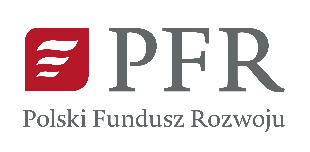 REGULAMIN UBIEGANIA SIĘ O UDZIAŁ W PROGRAMIE RZĄDOWYM „TARCZA FINANSOWA 2.0
POLSKIEGO FUNDUSZU ROZWOJU
DLA MIKRO, MAŁYCH I ŚREDNICH FIRM"SPIS TREŚCIROZDZIAŁ I. 	KONSTRUKCJA	3ROZDZIAŁ II. 	PROGRAM	12ROZDZIAŁ III. 	WARUNKI PROGRAMOWE	20ROZDZIAŁ IV. 	WNIOSKI I ODWOŁANIA	26ROZDZIAŁ V. 	ZOBOWIĄZANIA BENEFICJENTA	33ROZDZIAŁ VI. 	ZGODY i OŚWIADCZENIA BENEFICJENTA	34ROZDZIAŁ VII. 	WYPOWIEDZENIE UMOWY SUBWENCJI FINANSOWEJ	39ROZDZIAŁ VII. 	POSTANOWIENIA KOŃCOWE	40ROZDZIAŁ I. 	KONSTRUKCJARegulaminNiniejszy Regulamin został przygotowany przez PFR jako Dokument Wykonawczy dla potrzeb realizacji Programu 2.0.W relacjach pomiędzy PFR i Beneficjentem:Regulamin stanowi integralną część Umowy Subwencji Finansowej zawartej pomiędzy PFR i Beneficjentem;wszelkie odwołania do Umowy Subwencji Finansowej zawarte w jej treści lub w treści Regulaminu będą stanowiły odwołania także do treści Regulaminu; orazzłożenie Wniosku przez Beneficjenta jest równoznaczne z potwierdzeniem, że Beneficjent:zapoznał się z Regulaminem, rozumie go i w pełni akceptuje jego treść; orazzapoznał się zasadami ubiegania się o udzielanie Subwencji Finansowej opisanymi w Regulaminie i Dokumentach Programowych oraz je rozumie i akceptuje.Niezależnie od zapoznania się z Regulaminem, Beneficjent ma obowiązek zapoznania się ze wszystkimi przepisami polskiego prawa i prawa Unii Europejskiej mającymi zastosowanie do Programu 2.0 oraz z postanowieniami wszelkich Dokumentów Programowych. Beneficjent, jako podmiot profesjonalny, nie będzie mógł powoływać się względem PFR na nieznajomość bezwzględnie obowiązujących przepisów, które kształtują jego prawa i obowiązki w sposób wpływający na możliwość skorzystania z Programu.PFR przysługuje prawo do zmiany Regulaminu w każdym czasie:dokonanie zmiany Regulaminu następuje poprzez poinformowanie Beneficjenta o zmianie Regulaminu za pośrednictwem wiadomości przesłanej przez PFR na adres poczty elektronicznej Beneficjenta wskazany w § 1 ust. 24 Umowy oraz poprzez zamieszczenie przez PFR stosownej informacji wskazującej postanowienia Regulaminu podlegające zmianie na stronie internetowej www.pfrsa.pl; orazo ile treść określonej zmiany do Regulaminu nie będzie przewidywała odmiennego terminu jej wejścia w życie, każda zmiana do Regulaminu wejdzie w życie w terminie 10 dni od daty jej opublikowania na wskazanej wyżej stronie internetowej.W razie sprzeczności postanowień niniejszego Regulaminu i Umowy Subwencji Finansowej, pierwszeństwo będą miały postanowienia Umowy Subwencji Finansowej, przy czym zasada ta nie będzie miała zastosowania do postanowień niniejszego Regulaminu zmienionych lub dodanych po dacie pierwotnej publikacji niniejszego Regulaminu, o ile będzie to wyraźnie wynikać z treści tych postanowień.Regulamin nie stanowi źródła praw i obowiązków Banków.Regulamin dostępny jest na stronie internetowej www.pfrsa.pl, a jego treść może być w każdym czasie pozyskana, odtworzona lub utrwalona przez Beneficjenta za pomocą wskazanej wyżej strony internetowej.Niniejszy Regulamin obowiązuje od dnia 15 stycznia 2021 r. DefinicjeWyrażenia pisane w niniejszym Regulaminie z wielkiej litery mają następujące znaczenie:ROZDZIAŁ II. 	PROGRAMProgramNa podstawie art. 21a Ustawy o SIR i Dokumentu Programu, oraz na zasadach określonych w pozostałych Dokumentach Programowych, Rada Ministrów powierzyła PFR realizację Programu 2.0 w związku ze zwalczaniem skutków pandemii COVID-19 w Polsce.Zasadniczym celem Programu 2.0 jest realizacja podstawowego interesu ekonomicznego Rzeczypospolitej Polskiej w postaci zapewnienia stabilności przedsiębiorstw i gospodarki. Program 2.0 ma na celu zapobiegnięcie ryzyka masowej upadłości Beneficjentów oraz zwolnień ich Pracowników na skutek znaczących zakłóceń w funkcjonowaniu gospodarki w związku z drugą falą pandemii COVID-19.Celami szczegółowymi Programu 2.0 są, między innymi:udostępnienie Beneficjentom Finansowania Programowego na warunkach preferencyjnych, warunkowo bezzwrotnego, dla zapewnienia im płynności i stabilności finansowej w okresie poważnych zakłóceń w gospodarce w związku ze skutkami pandemii COVID-19; orazstabilizacja finansowa Beneficjentów celem ochrony miejsc pracy i bezpieczeństwa finansowego obywateli.Program 2.0 będzie realizowany zgodnie z Ustawą o SIR i Dokumentami Programowymi.Dla potrzeb zapewnienia sobie możliwości udzielania Finansowania Programowego, PFR podejmie starania zmierzające do pozyskania Finansowania Zewnętrznego, przy czym PFR może wykorzystać dla potrzeb realizacji Programu 2.0 także środki pozyskane tytułem Finansowania Zewnętrznego przed datą rozpoczęcia realizacji Programu 2.0.W przypadku braku możliwości pozyskania finansowania zewnętrznego, SP może, o ile będzie to dopuszczalne przepisami prawa, udzielić PFR Pożyczki na cele związane z udzielaniem Finansowania Programowego.Finansowanie Programowe jest udzielane zgodnie z zasadami regulującymi przyznawanie pomocy publicznej w Polsce i Unii Europejskiej i w ramach programu pomocowego zatwierdzonego przez Komisję Europejską decyzjami z dnia: (i) 23 grudnia 2020 r. oraz (ii) [***] stycznia 2021 r.
Kwota Programu 2.0Kwota Programu 2.0 wynosi 13.000.000.000 PLN, na co składają się dwa działania w ramach Programu 2.0:tarcza finansowa dla Mikrofirm o łącznej maksymalnej wartości do 6.500.000.000 PLN; oraztarcza finansowa dla MŚP o łącznej maksymalnej wartości do 6.500.000.000 PLN.W ramach Kwoty Programu 2.0. PFR może dokonać zmian alokacji do 20% środków pomiędzy kwotą przeznaczoną dla Mikrofirm i kwotą przeznaczoną dla MŚP, po uprzednim wyrażeniu zgody na zmianę alokacji przez Radę Ministrów w formie uchwały.Finansowanie Programowe udzielane jest za pośrednictwem Banków, które w imieniu PFR:przyjmują Wnioski i Odwołania;przekazują Beneficjentom Decyzje;zawierają Umowy Subwencji Finansowych, działając w charakterze pełnomocników PFR; orazdokonują na rzecz Beneficjentów, po uprzednim otrzymaniu odpowiednich środków od PFR, wypłat Subwencji Finansowych.
Finansowanie Programowe dla MikrofirmW celu wyliczenia kwoty Subwencji Finansowej dla Mikrofirmy, konieczne jest wskazanie przez Mikrofirmę:liczby Osób Zatrudnionych na dzień 30 września 2020 r. - zatrudnienie, które stanowi podstawę określenia maksymalnej kwoty Subwencji Finansowej dla Mikrofirmy w żadnym przypadku nie może być większe niż 9 Osób Zatrudnionych (w przeliczeniu na pełne etaty); orazwielkości spadku Przychodów w okresie: od dnia 1 kwietnia 2020 r. do dnia 31 grudnia 2020 r. w porównaniu do okresu trwającego od 1 kwietnia 2019 r. do dnia 31 grudnia 2019 r.; albood dnia 1 października 2020 r. do dnia 31 grudnia 2020 r. w porównaniu do okresu trwającego od 1 października 2019 r. do dnia 31 grudnia 2019 r.Kwota Subwencji Finansowej, którą może uzyskać Mikrofirma, obliczana jest jako iloczyn liczby Osób Zatrudnionych (w przeliczeniu na pełne etaty) oraz kwoty bazowej Subwencji Finansowej, o której mowa w tabeli zamieszczonej w ust. 3 poniżej, uzależnionej od wielkości spadku Przychodów Beneficjenta w porównywanych okresach, o których mowa w ust. 1(b) powyżej. Wysokość kwoty Subwencji Finansowej możliwej do otrzymania przez Mikrofirmę w przeliczeniu na pełne etaty w ramach Programu 2.0 określa poniższa tabela:Kwota Subwencji Finansowej, którą może uzyskać Mikrofirma, w żadnym przypadku nie może być wyższa niż:36.000 PLN na Osobę Zatrudnioną według stanu na dzień 30 września 2020 r. w sytuacji, gdy Mikrofirma nie otrzymała wsparcia w ramach Programu 1.0; 72.000 PLN na Osobę Zatrudnioną według stanu na dzień 30 września 2020 r. w sytuacji, gdy Mikrofirma otrzymała wsparcie w ramach Programu 1.0 - podana kwota stanowi łączne wsparcie uzyskane na Osobę Zatrudnioną w ramach Programu 2.0 i Programu 1.0; oraz324.000 PLN.Subwencja Finansowa udzielona Mikrofirmie podlega umorzeniu w całości w przypadku utrzymania przez Mikrofirmę:działalności gospodarczej na dzień 31 grudnia 2021 r., rozumianej jako nieprzerwane prowadzenie działalności gospodarczej w okresie od dnia złożenia Wniosku do dnia 31 grudnia 2021 r., przy czym w okresie od dnia złożenia Wniosku do dnia 31 grudnia 2021 r. wobec Przedsiębiorcy nie może rozpocząć się proces likwidacji, upadłości lub restrukturyzacji; orazśredniorocznego zatrudnienia w roku 2021 na co najmniej takim samym poziomie jak średnioroczne zatrudnienie w roku 2020.  Średnioroczne zatrudnienie, o którym mowa w ust. 5 powyżej zostanie obliczone w opisany sposób:gdzie m1 do m12 – odpowiada liczbie Osób Zatrudnionych na ostatni dzień każdego miesiąca kalendarzowego.W sytuacji, gdy średnioroczne zatrudnienie Mikrofirmy w roku 2020 różni się od liczby Osób Zatrudnionych, na które Beneficjent otrzymał Subwencję Finansową, przyjmuje się, że średnioroczne zatrudnienie Mikrofirmy za rok 2020 odpowiada liczbie Osób Zatrudnionych, na które została udzielona Subwencja Finansowa.W przypadku, gdy średnioroczne zatrudnienie Mikrofirmy w roku 2021: będzie wyższe niż średnioroczne zatrudnienie w roku 2020, Mikrofirma nie będzie uprawniona do żądania wypłaty dodatkowej kwoty Subwencji Finansowej; albobędzie niższe niż średnioroczne zatrudnienie w roku 2020, Mikrofirma będzie zobowiązana do proporcjonalnego zwrotu udzielonej Subwencji Finansowej na rzecz PFR zgodnie z poniższym wzorem (umorzeniu w takiej sytuacji podlega część Subwencji Finansowej niepodlegająca zwrotowi):Gdzie: ŚR2021 – oznacza średnioroczne zatrudnienie w roku 2021; orazŚR2020 – oznacza średnioroczne zatrudnienie w roku 2020.Weryfikacja spełnienia przez Mikrofirmę warunku umorzenia Subwencji Finansowej zostanie dokonana przez PFR w terminie nie późniejszym niż do dnia 31 kwietnia 2022 r. Weryfikacja, o której mowa w zdaniu poprzednim zostanie dokonana w oparciu o informacje przekazane do PFR przez organy publiczne, w tym Zakład Ubezpieczeń Społecznych.Informacja o wysokości umorzenia Subwencji Finansowej wraz z informacją o kwocie Subwencji Finansowej podlegającej zwrotowi zostanie przekazana Mikrofirmie poprzez: (i) Bankowość Elektroniczną Banku, za pośrednictwem którego Mikrofirma otrzymała Subwencję Finansową lub (ii) wiadomość wysłaną przez PFR na adres poczty elektronicznej wskazany przez Mikrofirmę w Umowie Subwencji Finansowej.Mikrofirma zobowiązana jest do zwrotu nieumorzonej części Subwencji Finansowej w terminie 30 dni od dnia otrzymania informacji od PFR, o której mowa w ust. 10 powyżej.Warunek utrzymania średniorocznego zatrudnienia w roku 2021 w porównaniu do średniorocznego zatrudnienia w roku 2020 uważa się za niespełniony w sytuacji, gdy Mikrofirma zmieniła podstawę zatrudnienia ze stosunku pracy na stosunek cywilnoprawny dla więcej niż 30% Osób Zatrudnionych, na które udzielona została Subwencja Finansowa.Otrzymana przez Mikrofirmę Subwencja Finansowa podlega zwrotowi w całości w przypadku: zaprzestania prowadzenia działalności gospodarczej (w tym w razie zawieszenia prowadzenia działalności gospodarczej); otwarcia likwidacji (jeżeli dotyczy); lubotwarcia postępowania upadłościowego lub restrukturyzacyjnego; w każdym czasie licząc od dnia otrzymania Subwencji Finansowej do dnia 31 grudnia 2021 r.W przypadku zaistnienia któregokolwiek ze zdarzeń, o których mowa w ust. 13 powyżej, Mikrofirma będzie zobowiązana do zwrotu Subwencji Finansowej w terminie 14 dni od dnia zaistnienia zdarzenia, z którym związany jest obowiązek zwrotu Subwencji Finansowej.
Finansowanie Programowe dla MŚPW celu wyliczenia kwoty Subwencji Finansowej dla MŚP, konieczne jest wykazanie przez MŚP:wysokości Kosztów Stałych, przy czym Koszty Stałe:za okres od dnia 1 listopada 2020 r. do dnia 31 grudnia 2020 r. zostaną wykazane w oparciu o rzeczywiste dane wynikające z dokumentów księgowych lub rachunkowych MŚP; orazza okres od dnia 1 stycznia 2021 r. do dnia 31 marca 2021 r. zostaną wykazane w oparciu o predykcję dokonaną przez MŚP wedle swojej najlepszej wiedzy jednakże w sytuacji, gdy w chwili składania Wniosku dostępne są dane rzeczywiste wynikające z dokumentów księgowych lub rachunkowych MŚP za część tego okresu, MŚP zobowiązane jest wykazać wysokość Kosztów Stałych za część tego okresu w oparciu o dane rzeczywiste;wielkości spadku Przychodów w okresie: od dnia 1 listopada 2020 r. do dnia 31 grudnia 2020 r. w porównaniu do okresu trwającego od 1 listopada 2019 r. do dnia 31 grudnia 2019 r., przy czym MŚP zobowiązane jest wykazać wielkość spadku Przychodów za ten okres w oparciu o dane rzeczywiste; lubod dnia 1 stycznia 2021 r. do dnia 31 marca 2021 r. w porównaniu do okresu trwającego od 1 stycznia 2019 r. do dnia 31 marca 2019 r., przy czym MŚP zobowiązane jest wykazać wielkość spadku Przychodów za ten okres w oparciu o predykcję dokonaną przez MŚP wedle swojej najlepszej wiedzy jednakże w sytuacji, gdy w chwili składania Wniosku dostępne są dane rzeczywiste za część tego okresu, MŚP zobowiązane jest wykazać wielkość spadku Przychodów w oparciu o dane rzeczywiste.MŚP uprawnione jest do Subwencji Finansowej w sytuacji, gdy wielkość spadku Przychodów za okresy wskazane w ust. 1(b) powyżej jest większa lub równa 30%.Kwota Subwencji Finansowej, którą może uzyskać MŚP, nie może być w żadnym przypadku wyższa niż: 70% Kosztów Stałych wykazanych przez MŚP za okresy wskazane w ust. 1(b) powyżej;72.000 PLN na Osobę Zatrudnioną według stanu na dzień 30 września 2020 r. w sytuacji, gdy MŚP nie otrzymało wsparcia w ramach Programu 1.0; 144.000 PLN na Osobę Zatrudnioną Osobę według stanu na dzień 30 września 2020 r. w sytuacji, gdy MŚP otrzymało wsparcie w ramach Programu 1.0 - podana kwota stanowi łączne wsparcie uzyskane na Osobę Zatrudnioną w ramach Programu 2.0 i Programu 1.0; oraz3.500.000 PLN.Otrzymana przez MŚP Subwencja Finansowa podlega całkowitemu umorzeniu pod warunkiem łącznego spełnienia poniższych warunków:utrzymania przez MŚP działalności gospodarczej na dzień 31 grudnia 2021 r., rozumianego jako nieprzerwane prowadzenie działalności gospodarczej w okresie od dnia złożenia Wniosku do dnia 31 grudnia 2021 r., przy czym w okresie od dnia złożenia Wniosku do dnia 31 grudnia 2021 r. wobec Beneficjenta nie może rozpocząć się proces likwidacji, upadłości lub restrukturyzacji;rozliczenia przez MŚP nadwyżki otrzymanej Subwencji Finansowej w terminie po 31 października 2021 r. jednakże nie później niż do 31 stycznia 2022 r.; orazKoszty Stałe oraz wysokość Przychodów wskazane we Wniosku przez MŚP, będące podstawą wyliczenia kwoty Subwencji Finansowej, zostały podane zgodnie z rzeczywistym stanem.W terminie od dnia 30 października 2021 r. do dnia 31 stycznia 2022 r. MŚP zobowiązane jest rozliczyć otrzymaną Subwencję Finansową poprzez złożenie oświadczenia w przedmiocie rozliczenia Subwencji Finansowej.Rozliczenie Subwencji Finansowej, o którym mowa w ust. 5 powyżej, zostanie dokonane przez MŚP za pośrednictwem platformy elektronicznej, przy czym szczegółowe informacje w zakresie rozliczenia Subwencji Finansowej przez MŚP zostaną przedstawione przez PFR nie później niż w terminie do dnia 30 października 2021 r. W sytuacji, gdy w wyniku złożenia oświadczenia o rozliczeniu, o którym mowa w ust. 5 powyżej: MŚP ustali, że w momencie składania Wniosku uprawnione było do uzyskania Subwencji Finansowej w wyższej kwocie niż rzeczywiście otrzymana, MŚP nie będzie uprawnione do żądania wypłaty dodatkowej kwoty Subwencji Finansowej; alboMŚP ustali, że w momencie składania Wniosku uprawnione było do Subwencji Finansowej w niższej kwocie niż rzeczywiście otrzymana (uwzględniając rzeczywiste dane dotyczące Kosztów Stałych za okres wskazany w ust. 1(a)(ii) powyżej oraz rzeczywiste dane dotyczące spadku Przychodów za okres wskazany w ust. 1(b)(ii) powyżej), MŚP będzie zobowiązane do dokonania na rzecz PFR zwrotu Subwencji Finansowej w części przekraczającej kwotę Subwencji Finansowej, do której MŚP było uprawnione (umorzeniu w takiej sytuacji podlega część Subwencji Finansowej niepodlegająca zwrotowi).W przypadku niezłożenia przez MŚP oświadczenia w przedmiocie rozliczenia Subwencji Finansowej w terminie do dnia 31 stycznia 2022 r., PFR uprawniony jest do wypowiedzenia Umowy Subwencji Finansowej ze skutkiem natychmiastowym, bez zachowania okresu wypowiedzenia. W przypadku wypowiedzenia Umowy Subwencji Finansowej, o którym mowa w zdaniu poprzednim, MŚP będzie zobowiązane do niezwłocznego zwrotu całej kwoty Subwencji Finansowej. Oświadczenie w przedmiocie wypowiedzenia Umowy Subwencji Finansowej zostanie udostępnione w sposób określony w § 16 ust. 2 poniżej.PFR weryfikuje oświadczenie o rozliczeniu Subwencji Finansowej złożone przez MŚP, w szczególności w oparciu o dane uzyskane od Ministra Finansów oraz Krajowej Administracji Skarbowej, nie później niż w terminie do dnia 31 grudnia 2022 r. Jeżeli w wyniku weryfikacji przeprowadzonej przez PFR okaże się, że MŚP rozliczyło Subwencję Finansową w sposób nieprawidłowy lub nie dokonało zwrotu nadwyżki Subwencji Finansowej, o której mowa w ust. 7(b) powyżej, MŚP będzie zobowiązane do niezwłocznego zwrotu całej kwoty Subwencji Finansowej. W przypadku, gdy kwota nadwyżki Subwencji Finansowej, która powinna zostać zwrócona przez Beneficjenta jest nieznaczna, PFR może odstąpić od żądania zwrotu całej kwoty Subwencji Finansowej.Otrzymana przez MŚP Subwencja Finansowa podlega zwrotowi w całości w przypadku: zaprzestania prowadzenia działalności gospodarczej (w tym w razie zawieszenia prowadzenia działalności gospodarczej); otwarcia likwidacji (jeżeli dotyczy); lubotwarcia postępowania upadłościowego lub restrukturyzacyjnego; w każdym czasie licząc od dnia otrzymania Subwencji Finansowej do dnia 31 grudnia 2021 r. W przypadku zaistnienia któregokolwiek ze zdarzeń, o których mowa w ust. 11 powyżej, MŚP będzie zobowiązane do zwrotu Subwencji Finansowej w terminie 14 dni od dnia zaistnienia zdarzenia, z którym związany jest obowiązek zwrotu Subwencji Finansowej.Subwencja Finansowa jako forma pomocy publicznejWysokość Finansowania Programowego nie może przekroczyć:120.000 EUR – w przypadku Beneficjenta prowadzącego działalność w sektorze rybołówstwa i akwakultury, przy czym do limitu wliczane są również inne środki pomocy publicznej otrzymane w ramach wsparcia gospodarki w kontekście trwającej pandemii COVID-19, udzielone na podstawie Sekcji 3.1 Tymczasowych Ram Pomocy; oraz 100.000 EUR – w przypadku Beneficjenta prowadzącego działalność w sektorze produkcji podstawowej produktów rolnych, przy czym do limitu wliczane są również inne środki pomocy publicznej otrzymane w ramach wsparcia gospodarki w kontekście trwającej pandemii COVID-19, udzielone na podstawie Sekcji 3.1 Tymczasowych Ram Pomocy.W przypadku, gdy Beneficjent, który prowadzi działalność w sektorze rybołówstwa i akwakultury lub produkcji podstawowej produktów rolnych, prowadzi również inną działalność gospodarczą, to limit, o którym mowa w ust. 1 powyżej, nie będzie miał zastosowania do tej innej działalności gospodarczej pod warunkiem, że:Beneficjent prowadzi rozdzielną księgowość dla obydwu tych działalności; orazinna działalność gospodarcza nie jest działalnością, o której mowa w ust. 1 powyżej.Z zastrzeżeniem ust. 1 powyżej, maksymalna wysokość Subwencji Finansowej dla Beneficjenta prowadzącego działalność w sektorach objętych kodami PKD wskazanymi w § 11 ust. 8 pkt i) poniżej nie może przekroczyć:800.000 EUR dla Mikrofirmy, przy czym do limitu wliczane są również inne środki pomocy publicznej zatwierdzone na podstawie Sekcji 3.1. Tymczasowych Ram Pomocy, przyznane w ramach wsparcia gospodarki w kontekście trwającej epidemii COVID-19; lub3.000.000 EUR dla MŚP, przy czym do limitu wliczane są również inne przyznane środki pomocy publicznej zatwierdzone na podstawie Sekcji 3.12. Tymczasowych Ram Pomocy. Środki pochodzące z Subwencji Finansowej nie mogą być kumulowane z inną pomocą na poczet tych samych kosztów kwalifikowalnych.Subwencja Finansowa udzielana jest jako pomoc przewidziana w: Sekcji 3.1 Tymczasowych Ram Pomocy oraz dotyczy wyłącznie przedsiębiorstw spełniających kryteria Mikrofirmy w rozumieniu Programu 2.0 oraz Załącznika I do GBER;  orazSekcji 3.12 Tymczasowych Ram Pomocy oraz dotyczy wyłącznie przedsiębiorstw spełniających kryteria MŚP w rozumieniu Programu 2.0 oraz Załącznika I do GBER.Przeznaczenie Subwencji FinansowejŚrodki z Subwencji Finansowej mogą zostać przeznaczone przez Beneficjenta wyłącznie na pokrycie kosztów/wydatków prowadzonej przez Beneficjenta działalności gospodarczej, w tym:kosztów wynagrodzeń Osób Zatrudnionych przez Beneficjenta, z zastrzeżeniem ust. 3(a) poniżej;kosztów zakupu towarów i materiałów; kosztów usług obcych; bieżących kosztów obsługi finansowania zewnętrznego;kosztów najmu (lub umów o podobnym charakterze) nieruchomości użytkowanej na cele prowadzenia działalności gospodarczej; kosztów wszelkich należności publicznoprawnych; orazwydatków na zakup sprzętu i innych środków trwałych niezbędnych do prowadzenia działalności gospodarczej.W odniesieniu do Beneficjenta będącego MŚP środki pochodzące z Subwencji Finansowej nie mogą zostać przeznaczone na pokrycie więcej niż 70% Kosztów Stałych.Środki z Subwencji Finansowej nie mogą zostać przeznaczone na: dokonywanie jakichkolwiek płatności (w tym, w szczególności, odpraw i innych podobnego rodzaju świadczeń związanych z zakończeniem relacji prawnych pomiędzy Beneficjentem a Osobą Zatrudnioną, nagród, premii, udziału w zysku oraz innych świadczeń uznaniowo wypłacanych Osobie Zatrudnionej przez Beneficjenta) na rzecz jakiejkolwiek Osoby Zatrudnionej z tytułu, lub w związku, z umową (w tym umową o pracę lub umową cywilnoprawną) łączącą taką osobę z Beneficjentem, poza wynagrodzeniem podstawowym, wynagrodzeniem chorobowym lub wynagrodzeniem za czas przestoju;transfer środków pochodzących z Programu, pod jakimkolwiek tytułem prawnym, na rzecz właścicieli lub podmiotów powiązanych z Beneficjentem;przedpłacanie kredytów, leasingów oraz innych podobnych instrumentów;finansowanie transakcji nabycia (przejęcia) w sposób bezpośredni lub pośredni, w części lub całości, innego podmiotu, lub dokonywania transakcji, których celem jest, pośrednio lub bezpośrednio, takie nabycie lub przejęcie (zakaz akwizycji).PFR uprawniony jest do kontrolowania sposobu wydatkowania Subwencji Finansowej przez Beneficjenta i w tym zakresie może korzystać z informacji udostępnionych PFR przez organy publiczne, w tym Ministra Finansów lub Krajową Administrację Skarbową.W przypadku, gdy PFR ustali, że Beneficjent wydatkował Subwencję Finansową w sposób sprzeczny z Umową Subwencji Finansowej lub Regulaminem, PFR będzie uprawniony do wypowiedzenia Umowy Subwencji Finansowej ze skutkiem natychmiastowym, bez zachowania okresu wypowiedzenia i żądania zwrotu całości Subwencji Finansowej.
Ewidencja i monitoringPFR samodzielnie lub we współpracy z Bankami oraz innymi podmiotami ma prawo prowadzić ewidencję Beneficjentów oraz udzielonego im Finansowania Programowego oraz monitoring udzielania i wykorzystywania Subwencji Finansowych, stosując w tym zakresie standardowe procedury ewidencji, raportowania i kontroli, w tym zwłaszcza przeciwdziałania nadużyciom. PFR może współpracować, w szczególności, w zakresie raportowania lub monitoringu, między innymi z KIR, Bankami, instytucjami finansowymi, Zakładem Ubezpieczeń Społecznych, Ministrem Rozwoju, Ministrem Finansów, Krajowym Rejestrem Sądowym i sądami powszechnymi oraz pozyskiwać informacje od tych instytucji i organów w zakresie dopuszczanym na podstawie odpowiednich przepisów prawa.
Ograniczenia dotyczące Finansowania ProgramowegoPFR będzie podejmował działania zmierzające do udzielania Finansowania Programowego wyłącznie do Kwoty Programu oraz, niezależnie od powyższego, wyłącznie ze środków, i do wyczerpania łącznej wartości środków, pozyskanych tytułem Finansowania Zewnętrznego lub Pożyczki i alokowanych przez PFR na realizację Programu.W przypadku:wyczerpania się Kwoty Programu;wyczerpania się środków pieniężnych zebranych przez PFR w ramach Finansowania Zewnętrznego i alokowanych przez PFR na realizację Programu; orazbraku pozyskania przez PFR Finansowania Zewnętrznego w odpowiedniej kwocie lub braku uzyskania przez PFR Pożyczki,Beneficjentom nie będzie przysługiwało prawo do ubiegania się o udzielenie Subwencji Finansowej ani roszczenie o wypłatę Subwencji Finansowej lub jakiekolwiek jej części, w tym w szczególności dodatkowej kwoty Subwencji Finansowej na skutek pozytywnej Decyzji PFR podjętej w odniesieniu do Odwołania, niezależnie od treści Wniosku, Odwołania bądź Umowy Subwencji Finansowej i chwili ich, odpowiednio, złożenia lub zawarcia, oraz niezależnie od treści Decyzji PFR w odniesieniu do Wniosku, Odwołania lub Umowy Subwencji Finansowej.Program 2.0 może zostać zakończony w dowolnym momencie, niezależnie od braku wyczerpania Kwoty Programu lub braku rozpatrzenia wszystkich złożonych Wniosków lub Odwołań, w tym, w szczególności, w przypadku:odwołania stanu epidemii w rozumieniu ustawy z dnia 5 grudnia 2008 r. o zapobieganiu oraz zwalczaniu zakażeń i chorób zakaźnych u ludzi;zmiany Dokumentu Programu przez Radę Ministrów; lubzmiany odpowiednich przepisów prawa.ROZDZIAŁ III. 	WARUNKI PROGRAMOWE
Warunki ProgramoweWnioskodawca przed zawarciem Umowy Subwencji Finansowanej ma możliwość i obowiązek zapoznania się z Regulaminem. O udział w Programie 2.0 mogą ubiegać się Wnioskodawcy będący osobami fizycznymi, osobami prawnymi lub jednostkami organizacyjnymi niebędącymi osobami prawnymi, którym odrębna ustawa przyznaje zdolność prawną, wykonujący działalność gospodarczą oraz wspólnicy spółek cywilnych w zakresie wykonywanej przez nich działalności gospodarczej, w każdym przypadku pod warunkiem posiadania statusu Mikrofirmy lub MŚP.Określając status Mikrofirmy lub MŚP, Wnioskodawca jest zobowiązany zweryfikować, czy zachodzą po jego stronie powiązania w ramach relacji łączących go z innymi przedsiębiorstwami (m.in. w ramach grup kapitałowych), które mogą mieć następujący charakter i w razie konieczności sumować dane dotyczące przedsiębiorstw z nim powiązanych w następujący sposób: (i) w przypadku gdy dane przedsiębiorstwo posiada Przedsiębiorstwa Powiązane – do jego danych w zakresie liczby pracowników oraz rocznego obrotu i sumy bilansowej dolicza się w całości dane Przedsiębiorstw Powiązanych, (ii) przypadku gdy dane przedsiębiorstwo posiada Przedsiębiorstwa Partnerskie – do jego danych w zakresie liczby pracowników oraz rocznego obrotu i sumy bilansowej dolicza się dane Przedsiębiorstw Partnerskich proporcjonalnie do procentowego udziału w kapitale lub prawach głosu (z tym że należy wziąć pod uwagę wyższy udział) - nie dotyczy to (i) publicznych korporacji inwestycyjnych, spółek venture capital, osób fizycznych lub grupy osób fizycznych prowadzących regularną działalność inwestycyjną w oparciu o venture capital, które inwestują w firmy nienotowane na giełdzie (jako tzw. „anioły biznesu”), o ile całkowita kwota inwestycji tych inwestorów w jedno przedsiębiorstwo nie przekroczy 1.250.000 EUR, (ii) uczelni wyższych lub ośrodków badawczych nienastawionych na zysk, (iii) inwestorów instytucjonalnych, w tym funduszy rozwoju regionalnego, (iv) niezależnych władz lokalnych z rocznym budżetem poniżej 10.000.000 EUR oraz liczbą mieszkańców poniżej 5.000.Wskazane wyżej powiązania mogą zachodzić również za pośrednictwem innych przedsiębiorstw, oraz osób fizycznych i ich grup, jeżeli prowadzą one swoją działalność lub część działalności na tym samym rynku właściwym lub rynkach pokrewnych.Zawsze dużym przedsiębiorstwem będzie taki podmiot, którego 25 % lub więcej kapitału lub praw głosu jest kontrolowane bezpośrednio lub pośrednio, wspólnie lub indywidualnie, przez co najmniej jeden organ publiczny.Dane przedsiębiorstw, które podlegają sumowaniu należy ustalać na podstawie ksiąg rachunkowych lub danych pochodzących ze skonsolidowanego sprawozdania finansowego. Szczegółowe informacje dotyczące ustalenia statusu przedsiębiorstwa znajdują się w Załączniku I GBER.W Programie 2.0 może wziąć udział wyłącznie Wnioskodawca, który łącznie spełnia poniższe kryteria:jest przedsiębiorcą w rozumieniu art. 4 ust. 1 i 2 Prawo Przedsiębiorców wpisanym do KRS albo CEIDG;posiada status Mikrofirmy albo MŚP w rozumieniu Regulaminu;odnotowuje spadek Przychodów o minimum 30% w okresie: (i) od 1 kwietnia 2020 r. do 31 grudnia 2020 r. w porównaniu do okresu od 1 kwietnia 2019 r. do 31 grudnia 2019 r. albo (ii) od 1 października 2020 r. do 31 grudnia 2020 r. w porównaniu do okresu od 1 października 2019 r. do 31 grudnia 2019 r. w związku z zakłóceniami w funkcjonowaniu gospodarki na skutek COVID-19;odnotowuje spadek Przychodów o minimum 30% w okresie: (i) od 1 listopada 2020 r. do 31 grudnia 2020 r. w porównaniu do okresu od 1 listopada 2019 r. do 31 grudnia 2019 r. lub (ii) od 1 stycznia 2021 r. do 31 marca 2021 r. w porównaniu do okresu od 1 stycznia 2019 r. do 31 marca 2019 r. w związku z zakłóceniami w funkcjonowaniu gospodarki na skutek COVID-19, przy czym warunek ten dotyczy wyłącznie Wnioskodawcy posiadającego status MŚPprowadził działalność gospodarczą łącznie w obu datach, tj. na dzień: (i) 31 grudnia 2019 r. oraz (ii) złożenia Wniosku;nie posiadał zaległości w opłacaniu podatków i składek na ubezpieczenie społeczne na dzień 31 grudnia 2019 roku, na dzień 31 grudnia 2020 roku lub na dzień złożenia Wniosku, przy czym: (i) rozłożenie płatności podatków lub składek na ubezpieczenie społeczne na raty lub jej odroczenie, (ii) zaleganie z płatnościami podatków i składek na ubezpieczenia społeczne nieprzekraczające trzykrotności wartości opłaty pobieranej przez operatora wyznaczonego w rozumieniu Ustawy Prawo Pocztowe za traktowanie przesyłki listowej jako przesyłki poleconej, lub (iii) złożenie wniosku do ZUS o brak płatności składek na ubezpieczenie społeczne w ramach tarcz antykryzysowych, nie będą uznawane za zaległość; na dzień składania Wniosku nie otworzył likwidacji na podstawie Kodeksu Spółek Handlowych, nie złożył wniosku o wykreślenie z CEIDG oraz wobec którego, na dzień składania Wniosku, nie zostało otwarte: (i) postępowanie upadłościowe na podstawie Prawa Upadłościowego lub (ii) postępowanie restrukturyzacyjne na podstawie Prawa Restrukturyzacyjnego;posiada rezydencję podatkową na terenie Europejskiego Obszaru Gospodarczego, oraz którego główny beneficjent rzeczywisty, w rozumieniu art. 2 ust. 2 pkt 1) Ustawy AML nie posiada rezydencji podatkowej w tzw. „rajach podatkowych” w rozumieniu Konkluzji Rady UE w sprawie zrewidowanej listy państw nie współpracujących w celach podatkowych (2020/C 64/03 w wersji uwzględniającej zmiany ogłoszone 7 października 2020 r. w Dzienniku Urzędowym Unii Europejskiej C 331/3), przy czym odejście od tej zasady możliwe jest w sytuacji zobowiązania Beneficjenta Programu 2.0 i/lub jego głównego beneficjenta rzeczywistego do przeniesienia rezydencji podatkowej na teren Europejskiego Obszaru Gospodarczego w terminie do 9 miesięcy od dnia udzielenia Subwencji Finansowej w ramach Programu;na dzień 31 grudnia 2019 roku, na dzień 1 listopada 2020 r. oraz na dzień złożenia Wniosku, wykonywał działalność gospodarczą w jednym lub więcej poniżej wskazanych kodów PKD:17.29.Z Produkcja pozostałych wyrobów z papieru i tektury;18.12.Z Pozostałe drukowanie;18.13.Z Działalność usługowa związana z przygotowywaniem do druku;18.14.Z Introligatorstwo i podobne usługi;49.39.Z Pozostały transport lądowy pasażerski, gdzie indziej niesklasyfikowany;47.71.Z Sprzedaż detaliczna odzieży prowadzona w wyspecjalizowanych sklepach; 47.76.Z Sprzedaż detaliczna kwiatów, roślin, nasion, nawozów, żywych zwierząt domowych, karmy dla zwierząt domowych prowadzona w wyspecjalizowanych sklepach;47.81.Z Sprzedaż detaliczna żywności, napojów i wyrobów tytoniowych prowadzona na straganach i targowiskach; 47.82.Z Sprzedaż detaliczna wyrobów tekstylnych, odzieży i obuwia prowadzona na straganach i targowiskach; 47.89.Z Sprzedaż detaliczna pozostałych wyrobów prowadzona na straganach i targowiskach; 56.21.Z Przygotowywanie i dostarczanie żywności dla odbiorców zewnętrznych (katering);55.10.Z Hotele i podobne obiekty zakwaterowania; 55.20.Z Obiekty noclegowe turystyczne i miejsca krótkotrwałego zakwaterowania; 56.10.A Restauracje i inne stałe placówki gastronomiczne; 56.10.B Ruchome placówki gastronomiczne; 56.29.Z Pozostała usługowa działalność gastronomiczna; 56.30.Z Przygotowywanie i podawanie napojów; 59.14.Z Działalność związana z projekcją filmów; 73.11.Z Działalność agencji reklamowych;74.20.Z Działalność fotograficzna; 77.21.Z Wypożyczanie i dzierżawa sprzętu rekreacyjnego i sportowego; 79.11.A Działalność agentów turystycznych; 79.12.Z Działalność organizatorów turystyki;79.11.B Działalność pośredników turystycznych; 79.90.A Działalność pilotów wycieczek i przewodników turystycznych; 79.90.B Działalność w zakresie informacji turystycznej; 79.90.C Pozostała działalność usługowa w zakresie rezerwacji, gdzie indziej niesklasyfikowana; 82.30.Z Działalność związana z organizacją targów, wystaw i kongresów; 85.51.Z Pozaszkolne formy edukacji sportowej oraz zajęć sportowych i rekreacyjnych; 85.52.Z Pozaszkolne formy edukacji artystycznej;85.59.B Pozostałe pozaszkolne formy edukacji, gdzie indziej niesklasyfikowane;86.90.A Działalność fizjoterapeutyczna; 86.90.D Działalność paramedyczna; 90.01.Z Działalność związana z wystawianiem przedstawień artystycznych- zespół muzyczny; 90.02.Z Działalność wspomagająca wystawianie przedstawień artystycznych; 90.04.Z Działalność obiektów kulturalnych; 91.02.Z Działalność muzeów;93.11.Z Działalność obiektów sportowych; 93.13.Z Działalność obiektów służących poprawie kondycji fizycznej; 93.19.Z Pozostała działalność związana ze sportem; 93.21.Z Działalność wesołych miasteczek i parków rozrywki; 93.29.A Działalność pokojów zagadek, domów strachu, miejsc do tańczenia i w zakresie innych form rozrywki lub rekreacji organizowanych w pomieszczeniach lub w innych miejscach o zamkniętej przestrzeni; 93.29.B Pozostała działalność rozrywkowa i rekreacyjna, gdzie indziej niesklasyfikowana; 93.29.Z Pozostała działalność rozrywkowa i rekreacyjna; 96.04.Z Działalność usługowa związana z poprawą kondycji fizycznej;przy czym: (i) powyższy warunek uznaje się za spełniony w sytuacji, gdy zmiana kodu PKD została zgłoszona przez Wnioskodawcę do właściwego rejestru nie później niż w terminie 7 dni od dnia zaistnienia zmiany oraz (ii) lista działalności wykonywanych w ramach powyższych kodów PKD może każdorazowo ulec zmianie, rozszerzeniu lub zawężeniu, na podstawie odpowiedniej uchwały Rady Ministrów oraz po uzyskaniu zgody Komisji Europejskiej, (iii) kody PKD nie muszą być przeważającymi kodami działalności gospodarczej, oraz (iv) kody PKD mogą być różne na każdą z badanych dat pod warunkiem, że zawierają się w liście kodów wskazanych powyżej oraz (v) w zakresie dotyczącym PKD 47.76.Z, PKD 17.29.Z, PKD 18.12.Z, PKD 18.13.Z, PKD 18.14.Z, PKD 73.11.Z oraz PKD 85.59.B Program 2.0 wejdzie w życie po uzyskaniu zgody Komisji Europejskiej.W przypadku średnich przedsiębiorstw w rozumieniu załącznika I do GBER (oraz wybranych Dużych Przedsiębiorstw) o udział w Programie 2.0 mogą ubiegać się przedsiębiorstwa, które dodatkowo na dzień 31 grudnia 2019 r. nie były Przedsiębiorstwami znajdującymi się w trudnej sytuacji. Mikroprzedsiębiorstwa i małe przedsiębiorstwa w rozumieniu załącznika I do GBER, które w dniu 31 grudnia 2019 r. były Przedsiębiorstwami znajdującymi się w trudnej sytuacji mogą ubiegać się o udział w Programie 2.0 pod warunkiem, że nie są one objęte zbiorowym postępowaniem upadłościowym na podstawie Prawa Upadłościowego oraz nie otrzymały pomocy na ratowanie ani pomocy na restrukturyzację. PFR jest uprawniony do odmowy wypłaty Subwencji Finansowej na rzecz Beneficjenta w przypadku, w którym istnieje uzasadnione podejrzenie wystąpienia jakiegokolwiek rodzaju nieprawidłowości lub nadużyć. Jeżeli po dacie zawarcia przez Beneficjenta Umowy Subwencji Finansowej dojdzie do zmiany jakichkolwiek okoliczności faktycznych lub prawnych, które wpływałyby na:możliwość uzyskania przez tego Beneficjenta Subwencji Finansowej w wyższej kwocie niż wskazana w Umowie Subwencji Finansowej;ocenę stanu spełniania przez Beneficjenta Warunków Programowych w dacie zawarcia Umowy Subwencji Finansowej,	lub jeżeli PFR pozyska wiedzę, że takie Warunki Programowe nie były przez Beneficjenta we wspomnianej dacie spełnione:nie wpłynie to na ważność ani skuteczność Umowy Subwencji Finansowej i PFR nie będzie zobowiązany do ponownej weryfikacji statusu spełniania przez Beneficjenta Programu Warunków Programowych wg stanu na wspomnianą wyżej datę, będzie natomiast upoważniony do skorzystania z wszelkich uprawnień przysługujących mu w takiej sytuacji wobec Beneficjenta na podstawie Umowie Subwencji Finansowej; oraznie będzie to uprawniało Beneficjenta do złożenia przez niego Wniosku o udzielenie kolejnej Subwencji Finansowej ani żądania zmiany zawartej przez niego Umowy Subwencji Finansowej.PFR może, biorąc pod uwagę całokształt okoliczności, z uwzględnieniem zasad racjonalności ekonomicznej, w tym wyważenia słusznych interesów danego Beneficjenta, ogółu wszystkich Beneficjentów i SP oraz realizacji celów szczegółowych określonych w Programie, odstąpić od stosowania niektórych spośród wymienionych wyżej Warunków Programowych, każdorazowo z zastrzeżeniem stosowania się do zasad i warunków decyzji Komisji Europejskiej dotyczącej Programu. Dodatkowymi warunkami udzielenia przez PFR Subwencji Finansowej Beneficjentowi spełniającemu wszystkie Warunki Programowe są:akceptacja przez Beneficjenta warunków i zasad ubiegania się o, i udzielania przez PFR, Subwencji Finansowych, w tym Regulaminu;dostępność środków pozyskanych tytułem Finansowania Zewnętrznego i/lub Pożyczki i alokowanych przez PFR na realizację Programu;brak wyczerpania się Kwoty Programu;posiadanie przez Beneficjenta, lub założenie przez Beneficjenta w jednym z Banków, firmowego rachunku dedykowanemu przedsiębiorcom oraz uzyskanie od Banku dostępu do Bankowości Elektronicznej umożliwiającej korzystanie z tego rachunku;złożenie przez Osobę Upoważnioną w formularzu Wniosku wszelkich wymaganych oświadczeń, w tym złożenie oświadczenia, że:Osoba Upoważniona jest rzeczywiście uprawniona do samodzielnej reprezentacji Beneficjenta, w tym do złożenia Wniosku, zawarcia Umowy Subwencji Finansowej oraz dokonywania wszelkich innych czynności związanych z jej zawarciem i wykonaniem; wszystkie przedstawione we Wniosku informacje oraz złożone tam oświadczenia są zgodne z prawdą; orazOsoba Upoważniona jest świadoma odpowiedzialności karnej za przedstawienie fałszywych informacji oraz za złożenie fałszywych oświadczeń w związku z procesem ubiegania się o Finansowanie Programowe;złożenie prawidłowo wypełnionego i kompletnego Wniosku za pośrednictwem formularza udostępnionego przez Bank w Bankowości Elektronicznej;podpisanie Umowy Subwencji Finansowej przez Osobę Upoważnioną będącą Beneficjentem lub działającą w imieniu Beneficjenta za pośrednictwem Bankowości Elektronicznej z wykorzystaniem narzędzi autoryzacyjnych udostępnionych Beneficjentowi przez Bank lub – w przypadku Banku Spółdzielczego;przekazanie wraz z Wnioskiem dokumentów i danych, o których mowa w § 12 ust. 9 poniżej;pozytywne rozpatrzenie Wniosku przez PFR na zasadach określonych w Dokumentach Programowych oraz przedstawionych ogólnie w § 13 poniżej; orazotrzymanie przez Beneficjenta potwierdzenia zawarcia Umowy Subwencji Finansowej oraz udzielenia Subwencji Finansowej za pośrednictwem Bankowości Elektronicznej Banku lub w inny sposób.Udzielenie Subwencji Finansowej, w przypadku pozytywnej weryfikacji przez PFR złożonego Wniosku, może zostać uzależnione od ustanowienia i przekazania PFR przez Beneficjenta wymaganych zabezpieczeń.Podmiot, którego 25% lub więcej kapitału lub praw głosu jest kontrolowane bezpośrednio lub pośrednio, wspólnie lub indywidualnie, przez Skarb Państwa lub jednostkę samorządu terytorialnego będzie zawsze uznawany za Dużego Przedsiębiorcę.Postanowienia ust. 16 nie dotyczą spółek komunalnych kontrolowanych przez jednostki samorządu terytorialnego, których budżet nie przekracza rocznie kwoty 10.000.000 EUR oraz liczba mieszkańców nie przekracza 5 000 oraz w których udział jednostki samorządu terytorialnego jest nie większy niż 50%.ROZDZIAŁ IV. 	WNIOSKI I ODWOŁANIA
Ogólne zasady składania WnioskówSubwencja Finansowa udzielana jest w oparciu o składany przez Beneficjenta Wniosek, podlegający, w stosownym zakresie, weryfikacji przez Bank i PFR.Wniosek może zostać złożony wyłącznie drogą elektroniczną poprzez Bankowość Elektroniczną wybranego Banku i wyłącznie za pośrednictwem dostępnego w Bankowości Elektronicznej formularza aplikacyjnego. Beneficjent ma prawo do złożenia tylko jednego Wniosku (z zastrzeżeniem możliwości złożenia nowego Wniosku w razie podjęcia przez PFR Decyzji o odmowie przyznania Subwencji Finansowej w całości), zawarcia jednej Umowy Subwencji Finansowej i, z zastrzeżeniem § 13 ust. 9 pkt e) poniżej, złożenia maksymalnie dwóch Odwołań od Decyzji.Udzielanie Subwencji Finansowych następuje zgodnie z kolejnością rozpoznawania Wniosków przez PFR, przy czym pierwszeństwo rozpoznania przyznane będzie tym Wnioskom, które będą kompletne i nieobarczone brakami. Po wyczerpaniu Kwoty Programu lub w przypadku braku dostępności środków pieniężnych pozyskanych tytułem Finansowania Zewnętrznego lub Pożyczki i alokowanych przez PFR na realizację Programu, Beneficjentowi nie będą przysługiwały żadne roszczenia względem PFR, niezależnie od Umowy Subwencji Finansowej zawartej między PFR i Beneficjentem lub Decyzji wydanych przez PFR w odniesieniu do Wniosku lub Odwołań Beneficjenta.Wniosek składany jest odpowiednio przez Beneficjenta będącego osobą fizyczną, której nie reprezentuje jakikolwiek przedstawiciel, lub w imieniu Beneficjenta, jednoosobowo przez Osobę Upoważnioną.Procedura składania Wniosku przebiega co do zasady w następujący sposób:treść Wniosku jest weryfikowana przez Bank pod kątem jej kompletności i wstępnej zgodności z Warunkami Programowymi, w zakresie ustalonym między PFR i Bankiem, przy czym złożenie Wniosku nie jest możliwe do czasu ewentualnego poprawienia we Wniosku błędnych danych lub złożenia wszystkich wymaganych oświadczeń, wskazanych przez Bank na etapie poprzedzającym akceptację Wniosku;po poprawnym wprowadzeniu przez Beneficjenta danych w formularzu Wniosku, w Bankowości Elektronicznej zostanie wygenerowany projekt Umowy Subwencji Finansowej, zawierający odpowiednie dane zamieszczone przez Beneficjenta w formularzu Wniosku, o ile Bankowość Elektroniczna Banku zapewnia takie funkcjonalność;Beneficjent uzyska możliwość zapoznania się z Umową Subwencji Finansowej w formie elektronicznej, wydrukowania i zapisania elektronicznie projektu Umowy Subwencji Finansowej oraz dostępu do zapisanego elektronicznie projektu Umowy Subwencji Finansowej po ponownym zalogowaniu, o ile Bankowość Elektroniczna Banku zapewnia takie funkcjonalności;Umowa Subwencji Finansowej musi zostać podpisana przez Osobę Upoważnioną w Bankowości Elektronicznej Banku za pomocą narzędzi autoryzacyjnych przekazanych Beneficjentowi przez Bank;po podpisaniu Umowy Subwencji Finansowej przez Osobę Upoważnioną w imieniu Beneficjenta, Bank podpisze Umowę Subwencji Finansowej w imieniu PFR działając w charakterze jego pełnomocnika, na podstawie udzielonego Bankowi przez PFR pełnomocnictwa, opatrując Umowę Subwencji Finansowej Pieczęcią Banku lub Kwalifikowanym Podpisem Elektronicznym osób uprawnionych do reprezentowania Banku, a następnie udostępni ją Beneficjentowi w Bankowości Elektronicznej; orazBank przekaże Wniosek do PFR, który rozpatrzy go zgodnie z procedurą opisaną w Dokumentach Programowych i ogólnie przedstawioną w § 13 poniżej.Jeśli Wniosek jest składany poprzez Bankowość Elektroniczną Banku Spółdzielczego, Beneficjenta obowiązują następujące, dodatkowe wymagania:w formularzu Wniosku Beneficjent może zostać zobowiązany do wpisania numeru telefonu do celów autoryzacji Beneficjenta przez Bank Spółdzielczy, chyba że Beneficjent już wcześniej podał Bankowi Spółdzielczemu numer telefonu do kontaktu – w takim przypadku do podpisania i akceptacji Umowy Subwencji Finansowej zostanie wykorzystany ten numer;autoryzacja złożenia Wniosku oraz złożenie oświadczenia woli o zawarciu Umowy o Subwencję są dokonywane:wyłącznie przy pomocy jednorazowego hasła SMS przesłanego na numer telefonu podany przez Beneficjenta do kontaktu z Bankiem lub wskazany przez Osobę Upoważnioną we Wniosku; orazwyłącznie jednoosobowo przez użytkownika Bankowości Elektronicznej będącego Osobą Upoważnioną; orazdo Autoryzacji Wniosku lub Umowy o Subwencję nie stosuje się ustalonych w umowie o korzystanie z Bankowości Elektronicznej sposobów autoryzacji. Rachunek bankowy do wypłaty Subwencji Finansowej wskazany PFR przez Beneficjenta musi być firmowym rachunkiem rozliczeniowym, prowadzonym w PLN dla Beneficjenta (weryfikacja przynależności rachunku bankowego będzie obywała się według numeru NIP Beneficjenta). W szczególności rachunek wskazany we Wniosku nie może być rachunkiem technicznym, rachunkiem oszczędnościowo rozliczeniowym prowadzonym dla osoby fizycznej.Składając Wniosek, Beneficjent zobowiązany jest do:przekazania do Banku dokumentów poświadczających umocowanie Osoby Upoważnionej przed podpisaniem Umowy Subwencji Finansowej, w tym do:przekazania pełnomocnictwa, z którego będzie wynikało umocowanie Osoby Upoważnionej do złożenia oświadczeń woli i wiedzy w celu lub w związku z zawarciem Umowy Subwencji Finansowej, przy czym pełnomocnictwo powinno zostać: (A) podpisane przez osobę/y umocowaną/e do działania w imieniu Beneficjenta przy wykorzystaniu Kwalifikowanego Podpisu Elektronicznego (podpis powinien zostać zamieszczony wewnątrz pliku w formacie PAdES),  (B) udzielone w treści odpowiadającej dokumentowi znajdującemu się pod wskazaną ścieżką - https://pfrsa.pl/dam/serwis-korporacyjny-pfr/documents/tarcza-finansowa-pfr-20/Tarcza_finansowa_2.0_PFR_dla_MMSP_pelnomocnictwo.pdf, oraz (C) przekazane w formacie PDF (Portable Document Format);przekazania do Banku odpisu z KRS lub wydruku z CEIDG (w zależności od formy prawnej Beneficjenta), z którego będzie wynikało: (A) umocowanie osób udzielających pełnomocnictwa, o którym mowa w ust. 9(a)(i) powyżej albo (B) umocowanie Osoby Upoważnionej do samodzielnego reprezentowania Beneficjenta;przekazania do Banku innych dokumentów wyjaśniających ewentualne rozbieżności pomiędzy dokumentami wskazanymi w ust. 9(a)(i)-(ii) powyżej a stanem faktycznym (np. dokument poświadczający zmianę nazwiska); lubwskazania we Wniosku danych Osoby Upoważnionej oraz osób, które złożyły podpisy pod pełnomocnictwem, o którym mowa w ust. 9(a)(i) powyżej.upewnienia się, że Beneficjent złożył plik JPK_V7M albo JPK_V7K do właściwego organu podatkowego, z wyprzedzeniem umożliwiającym przeprocesowanie danych zawartych w tych plikach przez właściwy organ podatkowy i przekazanie danych do PFR (co najmniej na 7 dni przed złożeniem Wniosku) - w przypadku ubiegania się o Subwencję Finansową przez Beneficjenta, który na mocy odpowiednich przepisów zobowiązany jest do składania tych plików.W przypadku, gdy dokumenty lub dane przekazane przez Beneficjenta, o których mowa w ust. 9(a) zawierają błędy lub są niekompletne, Beneficjent będzie zobowiązany potwierdzić umocowanie Osoby Upoważnionej poprzez przedłożenie innych dokumentów wskazanych przez PFR, w tym oświadczenia retrospektywnego, w wyniku którego Beneficjent potwierdzi fakt związania Umową Subwencji Finansowej (z uwzględnieniem ewentualnych zmian wprowadzonych w wyniku złożonych Odwołań). Zawarcie przez Beneficjenta Umowy Subwencji Finansowej jest wymogiem koniecznym dla otrzymania Subwencji Finansowej, jednakże nie gwarantuje jej otrzymania w sytuacji, w której wszystkie Warunki Programowe, w tym również Warunki Programowe, których spełnienie jest niezależne od Beneficjenta, nie będą spełnione. Udzielenie przez PFR Subwencji Finansowej Beneficjentowi co do zasady, a także w określonej wysokości, jest uzależnione od spełnienia się wszystkich Warunków Programowych.Czynności związane z udzieleniem Subwencji Finansowych są co do zasady podejmowane przez PFR za pośrednictwem Banku, z wykorzystaniem Bankowości Elektronicznej. 
Zasady rozpatrywania WnioskówPFR będzie rozpatrywać Wnioski w celu weryfikacji spełnienia przez Beneficjenta Warunków Programowych.PFR jest uprawniony do określenia szczegółowych zasad i terminów rozpatrywania Wniosków.Decyzja ma charakter:potwierdzenia w całości;potwierdzenia w części; albozaprzeczenia,przez PFR okoliczności spełniania przez Beneficjenta Warunków Programowych na podstawie oświadczeń wiedzy Beneficjenta zawartych we Wniosku i danych oraz informacji, o których mowa w ust. 4 poniżej. W celu weryfikowania prawdziwości oświadczeń złożonych przez Beneficjenta we Wniosku PFR może pozyskiwać informacje od osób trzecich i organów administracji, w tym, między innymi, od Zakładu Ubezpieczeń Społecznych, Ministra Finansów oraz Krajowej Administracji Skarbowej.Po rozpatrzeniu Wniosku PFR podejmie jedną z następujących Decyzji, której treść zostanie udostępniania Beneficjentowi w Bankowości Elektronicznej Banku, za pośrednictwem którego Beneficjent złożył Wniosek, w innym kanale komunikacji tego Banku z Beneficjentem lub w inny sposób:Decyzję pozytywną o przyznaniu Beneficjentowi całej kwoty Subwencji Finansowej wnioskowanej przez Beneficjenta, przy czym w takim przypadku PFR wypłaci całą kwotę Subwencji Finansowej na rachunek bankowy Beneficjenta wskazany we Wniosku;Decyzję pozytywną o przyznaniu Subwencji Finansowej w kwocie niższej niż wnioskowana przez Beneficjenta, przy czym w takim przypadku PFR wypłaci przyznaną kwotę Subwencji Finansowej na rachunek bankowy Beneficjenta wskazany we Wniosku; alboDecyzję negatywną o odmowie przyznania Beneficjentowi Subwencji Finansowej w całości. W przypadku podjęcia Decyzji, o których mowa w ust. 5(a) i (b) powyżej, przekaże Bankowi, za pośrednictwem którego Beneficjent zawarł Umowę Subwencji Finansowej, do wypłaty Subwencję Finansową, w terminie 21 Dni Roboczych od daty zawarcia Umowy Subwencji Finansowej, przy czym, dla uniknięcia wątpliwości, termin ten nie ma zastosowania do decyzji PFR podejmowanych w związku z Odwołaniem złożonym przez Beneficjenta lub zgłoszeniem złożonym w toku postępowania wyjaśniającego.PFR podejmie Decyzję o odmowie przyznania Subwencji Finansowej, jeśli PFR stwierdzi, między innymi na podstawie informacji uzyskanych z Zakładu Ubezpieczeń Społecznych lub Ministra Finansów, że Warunki Programowe nie są spełnione w odniesieniu do Beneficjenta lub oświadczenia złożone przez Beneficjenta w związku zawarciem Umowy Subwencji Finansowej są nieprawdziwe.PFR podejmie decyzję o przyznaniu Subwencji Finansowej w wysokości niższej niż wnioskowana przez Beneficjenta, jeżeli, między innymi, przedstawione przez Beneficjenta we Wniosku dane nie znajdą w całości potwierdzenia w informacjach uzyskanych przez PFR, między innymi, z Zakładu Ubezpieczeń Społecznych i od Ministra Finansów, ale z tych informacji będzie wynikało, że Beneficjent spełnia warunki do otrzymania Subwencji Finansowej określone w Dokumentach Programowych, jednak w wysokości niższej niż wskazana we Wniosku;W przypadku podjęcia przez PFR Decyzji pozytywnej o przyznaniu Beneficjentowi całej kwoty Subwencji Finansowej albo Decyzji o przyznaniu Subwencji Finansowej w kwocie niższej niż wnioskowana, Beneficjent może złożyć Odwołanie od takiej Decyzji, ubiegając się o wypłatę dodatkowej kwoty Subwencji Finansowej lub dokonując zmiany danych i oświadczeń, o których mowa w ust. 10 poniżej, przy czym:proces weryfikacji danych i oświadczeń przy ubieganiu się o wypłatę dodatkowej kwoty Subwencji Finansowej na skutek Odwołania przebiega co do zasady w sposób analogiczny jak przy weryfikacji Wniosku przez Bank i PFR; Beneficjent może złożyć jedynie dwa Odwołania od pierwotnej Decyzji PFR odnoszącej się do Wniosku o wypłacie Subwencji Finansowej, przy czym każde kolejne Odwołanie będzie odrzucane przez PFR bez rozpatrzenia;przed złożeniem Odwołania Beneficjent powinien:wyjaśnić z odpowiednimi instytucjami (np. Zakładem Ubezpieczeń Społecznych lub właściwym urzędem skarbowym) rozbieżności danych w rejestrach tych instytucji ze stanem deklarowanym we Wniosku; orazupewnić się, że odpowiednie dane zostały uaktualnione w odpowiednich rejestrach,ponieważ zaniechanie tych czynności może skutkować pozbawieniem Beneficjenta prawa do, odpowiednio, uzyskania Subwencji Finansowej lub podwyższenia jej kwoty, na skutek wyczerpania trybu i ilości możliwych do złożenia Odwołań;każde Odwołanie:może zostać złożone nie wcześniej niż 1 lutego 2021 r., jednak nie później niż w terminie do dnia 31 marca 2021 r.;musi zostać złożone w tym samym Banku, w którym składany był Wniosek;musi zawierać numer Umowy Subwencji Finansowej wygenerowany przez Bank dla Beneficjenta podczas przyjmowania Wniosku; orazmusi zawierać wszystkie oświadczenia, które są wymagane dla złożenia Wniosku, także w przypadku, gdy Odwołanie składa ta sama Osoba Upoważniona, która złożyła Wniosek;Odwołanie nie przysługuje:od Decyzji PFR odmawiającej przyznania Subwencji Finansowej w całości (w takim przypadku Beneficjent powinien złożyć nowy Wniosek); orazdopóki PFR nie rozpozna Wniosku lub pierwszego Odwołania; orazOdwołanie może zostać złożone przez inną Osobą Upoważnioną niż Osoba Upoważniona, która złożyła Wniosek.W Odwołaniu Beneficjent uprawniony jest do zmiany:wysokości wnioskowanej Subwencji Finansowej, przy czym zmiana może zostać dokonana wyłącznie poprzez zwiększenie już uzyskanej kwoty Subwencji Finansowej;numeru KRS Beneficjenta (jeżeli dotyczy);formy prawnej przedsiębiorcy, o której mowa w § 1 ust. 4 Umowy Subwencji Finansowej;nazwy Beneficjenta lub jego firmy;adresu korespondencyjnego Beneficjenta;oświadczenia w zakresie kodu PKD, w którym Beneficjent prowadził działalność gospodarczą na dzień złożenia Wniosku;adresu poczty elektronicznej Beneficjenta;wielkości obrotu Beneficjenta za rok 2019, o którym mowa w § 1 ust. 4 Umowy Subwencji Finansowej;wielkości sumy bilansowej Beneficjenta za rok 2019, o której mowa w § 1 ust. 5 Umowy Subwencji Finansowej,liczby Pracowników Beneficjenta na dzień 31 grudnia 2019 r. lub na dzień 31 lipca 2020 r.;oświadczenia Beneficjenta w zakresie posiadania Przedsiębiorstw Powiązanych lub Przedsiębiorstw Partnerskich, których dane finansowe lub dane dotyczące zatrudnienia wpływają na status Beneficjenta, tj. oświadczenia, o którym mowa w § 1 ust. 11 Umowy Subwencji Finansowej;oświadczenia w przedmiocie rezydencji podatkowej Beneficjenta oraz Beneficjenta Rzeczywistego, o którym mowa w § 1 ust. 13 Umowy Subwencji Finansowej;oświadczenia w zakresie sposobu klasyfikacji Beneficjenta zgodnie z Załącznikiem I do GBER;7-cyfrowego identyfikatora TERC, o którym mowa w § 1 ust. 20 Umowy Subwencji Finansowej;formy prawnej na potrzeby zgłoszenia informacji o udzielonej pomocy publicznej do Urzędu Ochrony Konkurencji i Konsumentów, o której mowa w § 1 ust. 23 Umowy Subwencji Finansowej;okresu spadku Przychodów oraz wysokości Przychodów, liczby Osób Zatrudnionych na dzień 30 września 2020 r.; orazoświadczenia, o którym mowa w § 1 ust. 1 Umowy Subwencji Finansowej dotyczącego Osoby Upoważnionej oraz danych dotyczących Osoby Upoważnionej.Po rozpatrzeniu Odwołania PFR podejmie jedną z następujących Decyzji, której treść zostanie udostępniania Beneficjentowi za pośrednictwem Bankowości Elektronicznej:Decyzję pozytywną o przyznaniu Beneficjentowi dodatkowej kwoty Subwencji Finansowej w  pełnej wysokości wskazanej w Odwołaniu oraz zmianie danych lub oświadczeń wskazanych w Umowie Subwencji Finansowej (o ile Beneficjent wnosił w Odwołaniu o zmianę danych lub oświadczeń);Decyzję pozytywną o przyznaniu Beneficjentowi dodatkowej kwoty Subwencji Finansowej, jednak w kwocie niższej niż kwota wskazana w Odwołaniu oraz zmianie danych lub oświadczeń wskazanych w Umowie Subwencji Finansowej (o ile Beneficjent wnosił w Odwołaniu o zmianę danych lub oświadczeń);  lubDecyzję negatywną o odmowie przyznania dodatkowej kwoty Subwencji Finansowej oraz odmowie zmiany danych lub oświadczeń wskazanych w Umowie Subwencji Finansowej (o ile Beneficjent wnosił w Odwołaniu o zmianę danych lub oświadczeń).Proces wypłaty dodatkowej kwoty Subwencji Finansowej na podstawie Decyzji PFR podjętej na skutek Odwołania przebiega w sposób analogiczny jak proces wypłaty Subwencji Finansowej przyznanej na podstawie Wniosku.Odwołania, w zakresie, w jakim zostaną uwzględnione przez PFR oraz Decyzje wydane przez PFR w odpowiedzi na Wniosek i w odpowiedzi na każde Odwołanie, o którym mowa powyżej, stają się integralnymi częściami Umowy Subwencji Finansowej oraz, odpowiednio, konkretyzują i modyfikują stosunek prawny wynikający z Umowy Subwencji Finansowej, a oświadczenia i informacje zawarte w Odwołaniu (w zakresie, w jakim nie zostały zakwestionowane w odpowiedzi PFR na Odwołanie) i Decyzji wydanej w odpowiedzi na Wniosek i w odpowiedzi na każde Odwołanie zastępują sprzeczne z nimi poprzednie oświadczenia Beneficjenta i informacje zawarte w Umowie Subwencji Finansowej.W przypadku podjęcia przez PFR Decyzji o odmowie wypłaty Subwencji Finansowej w całości, Umowa Subwencji Finansowej zawarta pomiędzy PFR i Beneficjentem wygasa, a Beneficjent może złożyć nowy Wniosek jedynie za pośrednictwem tego samego Banku, za pośrednictwem którego złożył pierwotny Wniosek. Wniosek złożony za pośrednictwem innego Banku, niż ten, za pośrednictwem którego Beneficjent złożył pierwotny Wniosek, podlega odrzuceniu bez rozpatrzenia.PFR ma prawo pozostawić bez rozpatrzenia:Odwołanie, w przypadku, gdy Beneficjent wyczerpał proces odwoławczy, w szczególności złożył już dwukrotnie Odwołanie dotyczące danego Wniosku; orazponowny Wniosek:o tożsamej treści, co Wniosek, co do którego PFR podjął uprzednio Decyzję o odmowie wypłaty Subwencji Finansowej w całości; albo jeśli Beneficjent zawarł już Umowę Subwencji Finansowej i/lub uzyskał Subwencję Finansową na podstawie wcześniejszego Wniosku.Umowa Subwencji Finansowej zawierania jest z chwilą złożenia przez Bank, działający jako pełnomocnik PFR, lub, w przypadku Banku Spółdzielczego, z chwilą złożenia oświadczenia przez Bank Zrzeszający działający jako pełnomocnik Banku Spółdzielczego i tym samym dalszy pełnomocnik PFR, oświadczenia woli o zawarciu Umowy Subwencji Finansowej poprzez opatrzenie Umowy Subwencji Finansowej Pieczęcią Bankową lub Kwalifikowanym Podpisem Elektronicznym osób uprawnionych do reprezentowania Banku lub Banku Zrzeszającego.Umowa Subwencji Finansowej wygasa z chwilą:udostępnienia Beneficjentowi w Bankowości Elektronicznej, w innym kanale komunikacji Banku z Beneficjentem lub w inny sposób Decyzji o odmowie przyznania Subwencji Finansowej;z upływem okresu wypowiedzenia Umowy Subwencji Finansowej; odstąpienia od Umowy Subwencji Finansowej przez Beneficjenta zgodnie z § 16 ust. 4 poniżej; orazcałkowitego wykonania obowiązków wynikających z Umowy Subwencji Finansowej przez Beneficjenta.Decyzje zostaną udostępnione Beneficjentowi w Bankowości Elektronicznej Banku, za pośrednictwem innych bezpiecznych kanałów komunikacji wykorzystywanych przez Bank do komunikacji ze swoimi klientami (np. w postaci wiadomości e-mail lub SMS) lub w inny sposób pozwalający Beneficjentowi zapoznać się z Decyzjami i staną się skuteczne z chwilą tego udostępnienia.ROZDZIAŁ V. 	ZOBOWIĄZANIA BENEFICJENTA
Zobowiązania BeneficjentaBeneficjent zobowiązuje się:do przekazania PFR wszelkich informacji, dokumentów i oświadczeń wymaganych przez PFR dla potrzeb oceny przez PFR ryzyka związanego z Beneficjentem i wyraża zgodę na występowanie przez PFR i/lub podmioty działające na jego zlecenie do właściwych organów i instytucji w celu weryfikacji informacji, dokumentów i oświadczeń przekazanych przez Beneficjenta;do współpracy z podmiotami wskazanymi w art. 11 ust. 6 i 7 Ustawy o SIR, doradcami PFR oraz innymi podmiotami współpracującymi z PFR w zakresie, w jakim jest to niezbędne dla wzięcia udziału w Programie;do przekazania PFR wszelkich informacji, dokumentów i oświadczeń dotyczących głównego Beneficjentów Rzeczywistych Beneficjenta i wyraża zgodę na dokonanie przez PFR i/lub podmioty działające na jego zlecenie samodzielnej weryfikacji prawidłowości informacji o jego Beneficjentach Rzeczywistych, w tym, w szczególności, Beneficjent wyraża zgodę na występowanie przez PFR i/lub podmioty działające na jego zlecenie do właściwych organów i instytucji w celu weryfikacji informacji, dokumentów i oświadczeń przekazanych przez Beneficjenta;że, w okresie obowiązywania Umowy Subwencji Finansowej, nie rozwiąże, ani nie podejmie działań lub nie naruszy zobowiązań skutkujących możliwością rozwiązania przez Bank umowy o prowadzenie rachunku bankowego, na który nastąpiła wypłata Subwencji Finansowej oraz umowy o świadczenie usług Bankowości Elektronicznej oraz podejmie wszelkie czynności, jakie mogą okazać się wymagane przez Bank będący stroną tych umów, tak aby nie Bank nie mógł skorzystać z uprawnienia do wypowiedzenia którejkolwiek z tych umów;;do niezwłocznego zawiadomienia PFR o wszelkich okolicznościach mających wpływ na realizację zobowiązań wynikających z Umowy Subwencji Finansowej, w tym, w szczególności, o:zaprzestaniu lub zawieszeniu prowadzenia działalności gospodarczej;podjęciu czynności zmierzających do likwidacji lub rozwiązania spółki Beneficjenta lub wszczęcia postępowania upadłościowego lub restrukturyzacyjnego wobec Beneficjenta; orazzłożeniu przez inny podmiot niż Beneficjent wniosku o ogłoszenie upadłości Beneficjenta,do udzielania PFR prawdziwych informacji i wyjaśnień oraz udostępnienia wszelkich dokumentów związanych z realizacją Umowy;w przypadku rozwiązania przez Bank umowy rachunku bankowego, za pośrednictwem którego obsługiwana jest Subwencja Finansowa lub umowy o świadczenie usług Bankowości Elektronicznej, albo zaprzestania świadczenia tych usług przez Bank z jakiejkolwiek innej przyczyny, do niezwłocznego zawarcia z innym bankiem obsługującym Program 2.0 umowy rachunku bankowego i umowy o świadczenie usług Bankowości Elektronicznej; do zawiadomienia PFR o zmianie banku i numeru rachunku bankowego w przypadku, o którym mowa w pkt g) powyżej; do umieszczenia na swojej stronie internetowej, w miejscu widocznym dla osób odwiedzających, informacji o uzyskaniu Subwencji Finansowej wraz ze wskazaniem, że podmiotem udzielającym wsparcia był PFR (o ile Beneficjent posiada stronę internetową); niezwłocznego informowania PFR o zmianie adresu poczty elektronicznej wskazanego przez Beneficjenta w § 1 ust. 24 Umowy Subwencji Finansowej, przy czym informacja o zmianie adresu poczty elektronicznej będzie przekazywana przez Beneficjenta za pośrednictwem Banku; orazże w terminie nie późniejszym niż 30 Dni Roboczych od dnia uzyskania Subwencji Finansowej dokona wpisu do Centralnego Rejestru Beneficjentów Rzeczywistych, przy czym dotyczy to wyłącznie Beneficjentów, którzy na podstawie bezwzględnie obowiązujących przepisów podlegają wpisowi do tego rejestru.ROZDZIAŁ VI. 	ZGODY i OŚWIADCZENIA BENEFICJENTA
Zgody i oświadczeniaBeneficjent będący osobą fizyczną oświadcza, że:uzyskał wszelkie zgody niezbędne do zawarcia Umowy Subwencji Finansowej, w tym Beneficjent pozostający w związku małżeńskim uzyskał zgodę małżonka na zawarcie Umowy Subwencji Finansowej (o ile taka zgoda była wymagana);określenie go w komparycji Umowy Subwencji Finansowej wyłącznie poprzez wskazanie firmy, pod którą prowadzi działalność, oraz jego numeru NIP lub REGON jest wystarczające do identyfikacji go jako osoby fizycznej; oraznie zawarł Umowy Subwencji Finansowej w charakterze konsumenta,a Beneficjent będący spółką oświadcza, że uzyskał wszelkie uchwały wspólników lub organów spółki wymagane do zawarcia Umowy Subwencji Finansowej (o ile takie uchwały były wymagane).Beneficjent przyjmuje do wiadomości i akceptuje, że:złożenie Wniosku lub Odwołania lub zawarcie Umowy Subwencji nie oznacza automatycznego przyznania Beneficjentowi Subwencji Finansowej w ogólności, a także w kwocie wnioskowanej przez niego we Wniosku;PFR ani Bank nie ponoszą wobec Beneficjenta jakiejkolwiek odpowiedzialności za szkodę, jakiej może doznać Beneficjent w wyniku wadliwego działania Bankowości Elektronicznej, w tym poprzez brak możliwości złożenia Wniosku lub Odwołania, brak możliwości zawarcia Umowy Subwencji Finansowej lub brak możliwości złożenia przez Beneficjenta jakichkolwiek innych oświadczeń wiedzy lub woli;informacje przekazane we Wniosku stanowią podstawę do dokonania wstępnej oceny spełniania Warunków Programowych;PFR zastrzega sobie prawo do przeprowadzenia dalszej pogłębionej analizy w celu weryfikacji spełniania przez Beneficjenta Warunków Programowych;po złożeniu Wniosku lub Odwołania przez Beneficjenta PFR może zobowiązać Beneficjenta o złożenie dodatkowych oświadczeń oraz dostarczenie dodatkowych informacji lub dokumentów, w tym wykraczających poza listę wymogów informacyjnych, której pobranie możliwe jest w ramach formularza Wniosku lub Odwołania; orazodmowa udzielenia przez PFR Subwencji Finansowej ze względu na to, że Główny Beneficjent Rzeczywisty Beneficjenta posiada rezydencję w Raju Podatkowym, będzie usprawiedliwiona nadrzędnymi wymogami interesu publicznego Rzeczpospolitej Polskiej;w okresie obowiązywania Umowy Subwencji Finansowej PFR może kontrolować prawdziwość oświadczeń, informacji i dokumentów złożonych w związku z zawarciem Umowy Subwencji Finansowej przez Beneficjenta lub Osobę Upoważnioną oraz kontrolowania sposobu wykonania Umowy Subwencji Finansowej przez Beneficjenta, w tym sposobu wykorzystana Subwencji Finansowej, co Beneficjent zobowiązuje się umożliwić w pełnym zakresie wskazanym przez PFR;z zastrzeżeniem odmiennych postanowień Regulaminu, wszystkie oświadczenia wiedzy i woli Beneficjenta składane w związku z Umową Subwencji Finansowej wobec PFR mogą być składane jedynie za pośrednictwem Banku, który pośredniczył w zawarciu Umowy Subwencji Finansowej, i w sposób określony w Regulaminie, a oświadczenia składane w inny sposób lub za pośrednictwem innych Banków nie będą przyjmowane;PFR, w celu zrealizowania obowiązków nałożonych na PFR na podstawie przepisów prawa, przekazuje informacje dotyczące zawarcia i wykonania Umowy Subwencji Finansowej oraz Beneficjenta, w tym informacji o firmie Beneficjenta i kwocie Subwencji Finansowej, uprawnionym organom i instytucjom publicznym, w tym Ministrowi Rozwoju, Ministrowi Finansów, Krajowej Administracji Skarbowej, Zakładowi Ubezpieczeń Społecznych, Prezesowi Głównego Urzędu Statystycznego, Prezesowi Urzędu Ochrony Danych Osobowych oraz Prezesowi Urzędu Ochrony Konkurencji i Konsumentów; orazw związku z zawarciem Umowy Subwencji Finansowej PFR może podać do publicznej wiadomości dane identyfikujące Beneficjenta, w tym imię i nazwisko oraz nazwę (firmę) Beneficjenta oraz kwotę wypłaconej Subwencji Finansowej.Beneficjent oświadcza, że jest świadomy tego, że:w przypadku prowadzenia: działalności w sektorze rybołówstwa i akwakultury, maksymalna wysokość Subwencji Finansowej nie może przekroczyć 120.000 EUR, przy czym do limitu wliczane są również inne środki pomocy publicznej, zatwierdzone na podstawie Sekcji 3.1 Tymczasowych Ram Pomocy, przyznane w ramach wsparcia gospodarki w kontekście trwającej epidemii COVID-19, udzielone na podstawie Sekcji 3.1 Tymczasowych Ram Pomocy; lubdziałalności w sektorze produkcji podstawowej produktów rolnych, maksymalna wysokość Subwencji Finansowej nie może przekroczyć 100.000 EUR, przy czym do limitu wliczane są również inne środki pomocy publicznej otrzymane w ramach wsparcia gospodarki w kontekście trwającej epidemii COVID-19, udzielone na podstawie Sekcji 3.1 Tymczasowych Ram Pomocy;w przypadku, gdy prowadzi działalność w sektorach innych niż wymienione w par. (a) powyżej maksymalna wysokość Subwencji Finansowej nie może przekroczyć:800.000 EUR dla Mikrofirmy, przy czym do limitu wliczane są również inne środki pomocy publicznej otrzymane w ramach wsparcia gospodarki w kontekście trwającej epidemii COVID-19; lub3.000.000 EUR dla MŚP, przy czym do limitu wliczane są również inne przyznane środki pomocy publicznej, zatwierdzone na podstawie Sekcji 3.12 Tymczasowych Ram Pomocy. Środki pochodzące z Subwencji Finansowej nie mogą być kumulowane z inną pomocą na poczet tych samych kosztów kwalifikowalnych;Subwencja Finansowa udzielana jest jako pomoc przewidziana w: Sekcji 3.1 Tymczasowych Ram Pomocy oraz dotyczy wyłącznie przedsiębiorstw spełniających kryteria Mikrofirmy w rozumieniu Programu 2.0 oraz Załącznika I do GBER; orazSekcji 3.12 Tymczasowych Ram Pomocy oraz dotyczy wyłącznie przedsiębiorstw spełniających kryteria MŚP w rozumieniu Programu 2.0 oraz Załącznika I do GBER;PFR ma prawo dokonać weryfikacji wszystkich oświadczeń złożonych przez Beneficjenta w zawiązku z zawarciem i wykonaniem Umowy Subwencji Finansowej, w tym z wykorzystaniem informacji zawartych w wszelkich bazach danych prowadzonych przez organy publiczne, do których PFR posiada dostęp.Dodatkowo Beneficjent przyjmuje do wiadomości i akceptuje, że:niektóre aspekty Programu 2.0 mają charakter uznaniowy lub ocenny, w związku z tym odpowiednia decyzja będzie podejmowana przez PFR, lub podmiot, za pośrednictwem którego PFR realizuje Program, na zasadzie racjonalnej uznaniowości;żadne postanowienie Dokumentu Programu nie kreuje po jego stronie jakichkolwiek wierzytelności, praw, roszczeń, zarzutów oraz uprawnień kształtujących wobec PFR, SP ani jakiejkolwiek innej osoby ani nie stanowi:oferty PFR lub SP skierowanej do jakiejkolwiek osoby lub nieograniczonego kręgu osób w zakresie zawarcia jakiejkolwiek umowy lub nawiązania innego stosunku prawnego;przyrzeczenia publicznego składanego przez PFR lub SP w odniesieniu do jakiegokolwiek elementu Programu; anijakiegokolwiek wiążącego lub niewiążącego zobowiązania PFR lub SP do dokonania jakiejkolwiek czynności faktycznej lub prawnej;podjęcie przez PFR jakiejkolwiek czynności faktycznej lub prawnej związanej z zawarciem lub wykonaniem Umowy Subwencji Finansowej może być w danym przypadku uzależnione od uzyskania akceptacji Ministra Rozwoju lub jego instrukcji;Dokumenty Przekazania mogą ulec rozwiązaniu na skutek ich wypowiedzenia przez każdą z jej stron, w tym przez PFR z powodu niewykonania lub nienależytego wykonania przez SP jego zobowiązań wynikających z Dokumentów Przekazania, przy czym, kiedy wypowiedzenie stanie się skuteczne, SP zwolni PFR ze wszystkich zobowiązań wobec wszelkich podmiotów trzecich, w tym z zobowiązań wobec Beneficjentów o wypłatę Subwencji Finansowych na zasadach określonych w Dokumentach Przekazania;na podstawie Dokumentów Przekazania i z zastrzeżeniem szczegółowo opisanych tam zasad:PFR nie ponosi odpowiedzialności za niewykonanie, lub nienależyte wykonanie Dokumentów Przekazania ani też za brak realizacji, albo nienależytą realizację jakichkolwiek aspektów Programu 2.0, w jakikolwiek sposób lub w jakimkolwiek zakresie, wobec jakiejkolwiek innej osoby niż SP, w tym, w szczególności, wobec Beneficjenta;ze względu na nadzwyczajny charakter, pilność oraz znaczenie wdrożenia Programu 2.0 dla realizacji podstawowego interesu ekonomicznego Rzeczpospolitej Polskiej i SP w związku ze skutkami gospodarczymi COVID-19, w tym wymogi SP dotyczące przyjęcia przez PFR nadzwyczajnie szybkiego tempa realizacji Programu 2.0 oraz stosowania przez PFR uproszczonych procedur weryfikacji Warunków Programowych i udzielania Subwencji Finansowych, PFR nie przyjmuje na siebie i nie ponosi wobec SP ani Beneficjenta jakiejkolwiek odpowiedzialności, między innymi, za:możliwość i termin pozyskania Finansowania Zewnętrznego;możliwość i termin udzielenia Finansowania Programowego w przypadku braku pozyskania Finansowania Zewnętrznego oraz Pożyczki, i/lub w przypadku, gdy łączna wysokość pozyskanego Finansowania Zewnętrznego i Pożyczki będzie niewystarczająca do pełnego pokrycia odpowiednich kosztów Finansowania Programowego;ostateczną łączną wysokość Finansowania Programowego;termin, sposób i rezultat rozpatrzenia Wniosków lub Odwołań, w tym w sytuacji wyczerpania się Kwoty Programu lub tymczasowego lub stałego braku środków umożliwiających udzielanie Finansowania Programowego;brak możliwości zastosowania przez którykolwiek z podmiotów, któremu PFR powierza wykonanie części swoich obowiązków wynikających z Dokumentów Przekazania, będącego instytucją obowiązaną w rozumieniu art. 2 ust. 1 Ustawy AML, środków bezpieczeństwa finansowego w rozumieniu art. 34 ust. 1 Ustawy AML wobec Beneficjenta, jego przedstawiciela lub Beneficjenta Rzeczywistego Beneficjenta; dostępność, prawdziwość, kompletność, aktualność, możliwość weryfikacji oraz ewentualną odmowę udostępnienia przez jakąkolwiek inną osobę lub organ administracji wszelkich danych, informacji, oświadczeń wiedzy i woli, zaświadczeń, potwierdzeń, obliczeń i dokumentów niezbędnych do weryfikacji przez PFR spełnienia przez Beneficjenta Warunków Programowych;sposób wykorzystania Subwencji Finansowej przez Beneficjenta i monitorowanie (inaczej niż na zasadach określonych w Dokumentach Przekazania);wszelkie następstwa uznania przez jakikolwiek sąd, trybunał, organ administracji, organ Unii Europejskiej albo jakikolwiek inny podmiot, że:jakiekolwiek postanowienie Dokumentu Programowego; lubjakiekolwiek czynności faktyczne lub prawne podjęte przez którąkolwiek ze stron Dokumentu Przekazania lub którykolwiek podmiot, któremu PFR powierza wykonanie części swoich obowiązków wynikających z Dokumentów Przekazania, na podstawie, lub w związku z jakimkolwiek Dokumentem Programowym,naruszają jakiekolwiek przepisy, wytyczne lub innego rodzaju regulacje prawa polskiego, prawa Unii Europejskiej lub jakichkolwiek innych postanowień prawa lub umów międzynarodowych (w tym, w szczególności, Traktatu o Unii Europejskiej z dnia 7 lutego 1992 r. i Traktatu o funkcjonowaniu Unii Europejskiej z dnia 25 marca 1957 r.) w zakresie odnoszącym się do ochrony reguł konkurencji i pomocy publicznej, z wyłączeniem sytuacji, w której PFR podejmuje działania niezgodne z treścią Dokumentu Programowego;wszelkie następstwa awarii jakichkolwiek systemów zasilania lub systemów informatycznych wykorzystywanych przez PFR i/lub podmiot, któremu PFR powierza wykonanie części swoich obowiązków wynikających z Dokumentów Przekazania, lub braku dostępu PFR, podmiotów, któremu PFR powierza wykonanie części swoich obowiązków wynikających z Dokumentu Przekazania i/lub Beneficjenta do tych systemów, a także utraty wszelkich elektronicznych danych, informacji, oświadczeń wiedzy i woli, zaświadczeń, potwierdzeń, obliczeń i dokumentów niezbędnych do weryfikacji przez PFR spełnienia przez Beneficjenta Warunków Programowych, o ile takie następstwa nie były spowodowane winą umyślną lub rażącym niedbalstwem PFR;wszelkie następstwa wszelkich czynności faktycznych i prawnych podjętych przez, lub w imieniu, Beneficjenta, w tym przez jakiegokolwiek jego przedstawiciela lub osobę podającą się wobec PFR za przedstawiciela Beneficjenta na podstawie, lub w związku z, każdą umową lub innym dokumentem dotyczącym Finansowania Programowego, zawartym pomiędzy PFR oraz Beneficjentem i/lub inną osobą zgodnie z Dokumentami Programowymi, w tym jakimkolwiek dokumentem zabezpieczenia Finansowania Programowego, oraz ubieganiem się o udział w Programie, noszących znamiona wykroczenia, przestępstwa, wykroczenia skarbowego lub przestępstwa skarbowego, przy założeniu postępowania przez PFR w przypadku zaistnienia takich następstw z zachowaniem należytej staranności;niewykonanie lub nienależyte wykonanie Dokumentów Przekazania przez PFR z powodu zaistnienia siły wyższej;wszelkie następstwa nieważności lub bezskuteczności jakiegokolwiek Dokumentu Programowego; orazniewypłacalność jakiegokolwiek podmiotu, któremu PFR powierza wykonanie części swoich obowiązków wynikających z Dokumentów Przekazania lub Umowy Subwencji Finansowej, w tym, w szczególności, Banku, który pośredniczy w wypłacie Subwencji Finansowych przyjmując od PFR, i przechowując przez odpowiedni okres na swoich rachunkach bankowych, środki na wypłatę Subwencji Finansowych na rzecz Beneficjenta, o ile PFR dołożył należytej staranności przy wyborze takiego podmiotu; orazPFR może powierzyć wykonywanie zadań związanych z realizacją Programów podmiotom wskazanym w art. 11 ust. 6 Ustawy o SIR oraz że może zlecić, na podstawie umowy, wykonywanie zadań związanych z realizacją Programu 2.0 także podmiotom wskazanym w art. 11 ust. 7 Ustawy o SIR.ROZDZIAŁ VII. 	WYPOWIEDZENIE UMOWY SUBWENCJI FINANSOWEJ
Wypowiedzenie Umowy Subwencji FinansowejPFR ma prawo do wypowiedzenia Umowy Subwencji Finansowej w każdym czasie w okresie jej obowiązywania w trybie natychmiastowym, bez zachowania jakiegokolwiek okresu wypowiedzenia, w przypadku:stwierdzenia, że którekolwiek oświadczenie, informacja lub dokument przedstawione Bankowi lub PFR w treści, lub w związku z, Wnioskiem, Odwołaniem lub Umową Subwencji Finansowej jest nieprawdziwe lub wprowadzające w błąd;stwierdzenia, że Beneficjent nie spełniał któregokolwiek z Warunków Programowych w dacie, w której zobowiązany był go spełniać;stwierdzenia, że Beneficjent nie wykazał w należyty i terminowy sposób umocowania osoby składającej w jego imieniu Wniosek lub Odwołanie albo zawarł w jego imieniu Umowę Subwencji Finansowej w sposób wymagany zgodnie z niniejszym Regulaminem;faktycznego zaprzestania przez Beneficjenta prowadzenia działalności gospodarczej, w tym zawieszenia przez Beneficjenta prowadzenia działalności gospodarczej; otworzenia likwidacji Beneficjenta lub rozwiązaniu spółki Beneficjenta;gdy PFR ustali, że Beneficjent wydatkował Subwencję Finansową w sposób sprzeczny z Umową Subwencji Finansowej lub Regulaminem; niedokonania przez Beneficjenta zwrotu części Subwencji Finansowej w terminie określonym w § 5 ust. 10 powyżej; oraznaruszenia przez Beneficjenta któregokolwiek z jego obowiązków określonych w Umowie Subwencji Finansowej, w tym, dla uniknięcia jakichkolwiek wątpliwości, także w Regulaminie.Wypowiedzenie Umowy Subwencji Finansowej zostanie udostępnione Beneficjentowi: w Bankowości Elektronicznej Banku, za pośrednictwem innych bezpiecznych kanałów komunikacji wykorzystywanych przez Bank do komunikacji ze swoimi klientami (np. w postaci wiadomości e-mail lub SMS); lub w inny sposób pozwalający Beneficjentowi zapoznać się z wypowiedzeniem i stanie się skuteczne z chwilą tego udostępnienia.W przypadku wypowiedzenia Umowy Subwencji Finansowej przez PFR Beneficjent zobowiązany jest do zwrotu całej kwoty Subwencji Finansowej (w zakresie, w jakim nie została ona wcześniej zwrócona przez Beneficjenta) w terminie 14 dni od daty, w której wypowiedzenie Umowy Subwencji Finansowej stało się skuteczne zgodnie z ust. 2 powyżej, z zastrzeżeniem postanowień Umowy Subwencji Finansowej lub Regulaminu, które przewidują krótszy termin na dokonanie zwrotu Subwencji Finansowej.W przypadku zmiany Regulaminu przez PFR, Beneficjent będzie uprawniony do wypowiedzenia Umowy Subwencji Finansowej w terminie 14 dni od dnia zamieszczenia na stronie internetowej PFR informacji o zmianie Regulaminu. W przypadku wypowiedzenia przez Beneficjenta Umowy Subwencji Finansowej, Beneficjent będzie zobowiązany do zwrotu całej, otrzymanej kwoty Subwencji Finansowej wraz ze złożeniem PFR przez Beneficjenta oświadczenia w przedmiocie wypowiedzenia Umowy Subwencji Finansowej. Wypowiedzenie Umowy Subwencji Finansowej będzie skuteczne z chwilą doręczenia PFR przez Beneficjenta oświadczenia woli w tym zakresie.Za wyjątkiem sytuacji przewidzianej w ust. 4 powyżej, Beneficjent nie ma prawa wypowiedzenia lub odstąpienia od Umowy Subwencji Finansowej.W przypadku śmierci Beneficjenta będącego osobą fizyczną, z zastrzeżeniem bezwzględnie obowiązujących przepisów prawa przewidujących, w określonych stanach faktycznych i prawnych, odmienne skutku prawne śmierci Beneficjenta:osoba lub osoby, które, w sposób satysfakcjonujący PFR, wykażą wobec PFR status spadkobierców Beneficjenta, mają prawo przystąpić do negocjacji z PFR dotyczących uregulowania wzajemnych praw i obowiązków stron odnoszących się do praw i zobowiązań zmarłego Beneficjenta wynikających z, lub związanych z, Umową Subwencji Finansowej; orazw przypadku, gdy z jakiegokolwiek powodu pomiędzy PFR lub osobą lub osobami, o których mowa w par. a) powyżej, nie zostanie zawarte stosowne porozumienie dotyczące uregulowania wzajemnych praw i obowiązków stron odnoszących się do praw i zobowiązań zmarłego Beneficjenta wynikających z, lub związanych z, Umową Subwencji Finansowej, w formie i treści satysfakcjonującej PFR (według jego swobodnego uznania), o ile PFR (według swojego swobodnego uznania) nie postanowi inaczej, z upływem wskazanego wyżej terminu Umowa Subwencji Finansowej wygaśnie, a Subwencja Finansowa będzie podlegała zwrotowi w całości.ROZDZIAŁ VII. 	POSTANOWIENIA KOŃCOWEPostępowanie wyjaśniająceZ zastrzeżeniem postanowień niniejszego Regulaminu dotyczących Odwołań, Beneficjent jest uprawiony do zwrócenia się do PFR za pośrednictwem Banku, o którym mowa w ust. 2 poniżej, ze zgłoszeniem dotyczącym otrzymanej przez Beneficjenta Decyzji PFR w odpowiedzi na Wniosek, pod warunkiem udokumentowania przez Beneficjenta różnic pomiędzy treścią Decyzji PFR a rzeczywistym stanem faktycznym.Wszelkie zapytania, o których mowa w ust. 1 powyżej, Beneficjent może kierować do PFR wyłącznie za pośrednictwem Banku, w którym Beneficjent złożył Wniosek.
PoufnośćBeneficjent zobowiązuje się do:zachowania w poufności wszelkich Informacji;nieudostępniania i nieprzekazywania osobom trzecim jakichkolwiek Informacji; orazdołożenia odpowiednich starań w celu zapewnienia i utrzymania odpowiednich środków zabezpieczających ochronę tych Informacji przed dostępem i bezprawnym wykorzystaniem przez osoby nieuprawnione.Zobowiązanie do zachowania poufności nie dotyczy ujawnienia Informacji:Pracownikom, współpracownikom, zleceniobiorcom i doradcom Beneficjenta (w tym biegłym rewidentom, kancelariom prawnym, a także doradcom finansowym oraz podatkowym), którzy potrzebują Informacji w związku ze swoimi działaniami na rzecz Beneficjenta, przy czym ujawniając Informacje Beneficjent jest zobowiązany do zapewnienia, że osoby, którym zostaną one ujawnione również zachowają je w tajemnicy i nie będą ich ujawniać osobom trzecim;podmiotom z grupy kapitałowej, do której Beneficjent należy, które potrzebują Informacji w celu wykonania działań wymaganych przepisami prawa lub innym regulacjami, a także jeżeli ich przekazanie jest konieczne na potrzeby Programu; orazw przypadkach, w których Beneficjent jest lub podmioty z grupy kapitałowej, do której Beneficjent należy, są zobowiązane do takiego ujawnienia przez sąd, organ państwowy lub regulacyjny lub w przypadku ustawowego obowiązku takiego ujawnienia, z zastrzeżeniem, że Beneficjent dołoży właściwych starań w celu:uprzedniego poinformowania PFR przed dokonaniem takiego ujawnienia (o ile będzie to zgodne z prawem);poinformowania danego podmiotu, któremu Informacje miałyby być ujawnione, o poufnym charakterze tych Informacji, a także nałożyć na niego, o ile będzie to prawnie możliwe, obowiązek zachowania Informacji w poufności; orazdokonania takiego ujawnienia w jak najmniejszym możliwym zakresie, w szczególności, o ile nie będzie to absolutnie konieczne, do ujawniania danych umożliwiających identyfikację PFR.W razie przekazania Informacji:osobom oraz podmiotom wymienionym w ust. 2 pkt (c)(i) i (ii) powyżej; orazosobom oraz podmiotom z ust. 17 pkt c powyżej, na które jest prawnie możliwe nałożenie obowiązku zachowania Informacji w poufności,Beneficjent przyjmuje do wiadomości i akceptuje, że będzie odpowiedzialny za zachowanie poufności Informacji oraz za naruszenie zobowiązania do zachowania ich poufności przez te osoby oraz podmioty.Beneficjent przyjmuje do wiadomości oraz akceptuje, iż PFR będzie zobowiązany do zachowania w poufności wszelkich Informacji przekazanych PFR przez Beneficjenta na zasadach wskazanych w ust. 1 i 2 powyżej, z zastrzeżeniem odmiennych postanowić niniejszego Regulaminu.Data przyjęcia przez PFR:11 stycznia 2020 r.Data wejścia w życie:14 stycznia 2020 r.Beneficjentoznacza podmiot będący Mikrofirmą, MŚP lub Dużym Przedsiębiorcą, któremu PFR udzielił Subwencji Finansowej.Beneficjent Rzeczywistyoznacza beneficjenta rzeczywistego w rozumieniu art. 2 ust. 2 pkt 1) Ustawy AML.Bankoznacza:bank krajowy działający w formie spółki akcyjnej; orazBank Spółdzielczy,współpracujący z PFR przy realizacji Programu 2.0.Bankowość Elektronicznaoznacza środowisko informatyczne i sieciowe (w tym wszelkie strony internetowe, interfejsy internetowe i aplikacje komputerowe i mobilne) udostępniane przez Bank Beneficjentowi w ramach świadczenia na jego rzecz usług bankowości elektronicznej, z wykorzystaniem których Beneficjent może złożyć Wniosek oraz zawrzeć Umowę Subwencji Finansowej.Bank Spółdzielczyoznacza:Bank Zrzeszający; orazkażdy bank spółdzielczy (w rozumieniu Ustawy o Bankach Spółdzielczych) zrzeszony z Bankiem Zrzeszającym.Bank Zrzeszającyoznacza:SGB-Bank S.A.; orazBank Polskiej Spółdzielczości S.A.,działające jako banki zrzeszające w rozumieniu Ustawy o Bankach Spółdzielczych.CEIDGoznacza Centralną Ewidencję i Informację o Działalności GospodarczejCOVID-19oznacza chorobę zakaźną wywołaną wirusem SARS-CoV-2.Decyzjaoznacza decyzję PFR o udzieleniu (w części lub w całości) bądź odmowie udzielenia Subwencji Finansowej, w odpowiedzi na Wniosek lub Odwołanie. Dokument Programowyoznacza Dokumenty Wykonawcze, Wniosek Notyfikacyjny, Regulamin, Dokumenty Przekazania i, w odniesieniu do danego Beneficjenta, zawartą przez niego Umowę Subwencji Finansowej.Dokument Programuoznacza dokument pt. program rządowy – „Tarcza finansowa 2.0 Polskiego Funduszu Rozwoju dla mikro, małych i średnich firm”, stanowiący załącznik nr 1 do uchwały Rady Ministrów z dnia 5 stycznia 2021 r. Dokument Przekazaniaoznacza każdą umowę i inny dokument zawarty między SP a PFR na podstawie art. 21a Ustawy o SIR w odniesieniu do, między innymi, Programu 2.0.Dokument Wykonawczyoznacza każde obwieszczenie, komunikat, informację, instrukcję, podręcznik oraz inny dokument o zbliżonym charakterze, a także każdą stronę internetową i interfejs internetowy, aplikację, program komputerowy i formularz elektroniczny, wykorzystywane przez PFR i/lub Banki dla jakichkolwiek celów związanych z realizacją Programu 2.0, weryfikacją spełnienia Warunków Programowych oraz udzieleniem, obsługą, zwrotem lub zwolnieniem ze zwrotu Subwencji Finansowych, w tym, w szczególności, Podręcznik.Duży Przedsiębiorcaoznacza przedsiębiorcę, w rozumieniu art. 4 ust. 1 i 2 Prawo Przedsiębiorców, który może uczestniczyć w Programie 2.0 na takich warunkach jak MŚP, jeżeli: (i) 25% lub więcej jego kapitału zakładowego lub praw głosu jest bezpośrednio lub pośrednio kontrolowane, wspólnie lub indywidualnie, przez jeden lub więcej organów publicznych, przy czym w każdym przypadku przedsiębiorstwo samodzielnie (bez wspólników i podmiotów powiązanych) zatrudnia do 249 Pracowników, a roczny obrót nie przekracza 50.000.000 EUR lub jego suma bilansowa nie przekracza 43.000.000 EUR oraz (ii) nie jest Mikrofirmą, (iii) nie skorzystał z Programu DP, przy czym przy określeniu statusu przedsiębiorstwa powinno się uwzględniać inne warunki wskazane w treści niniejszego Regulaminu oraz Załączniku I do GBER.Wszystkie postanowienia niniejszego Regulaminu odnoszące się do MŚP dotyczą również Dużego Przedsiębiorcy. Dzień Roboczyoznacza dzień inny niż sobota, niedziela i dzień wolny od pracy na podstawie bezwzględnie obowiązujących przepisów polskiego prawa, w którym Banki są otwarte w celu prowadzenia zwykłej działalności (innej niż działalność za pomocą wyłącznie kanałów elektronicznych i telefonicznych) w Warszawie, lub, w przypadku braku prowadzenia przez Bank działalności w Warszawie, w odniesieniu do tego Banku w miejscowości, w której posiada on swoją siedzibę.Finansowanie Programoweoznacza udzielanie przez PFR Subwencji Finansowych na rzecz Beneficjentów.Finansowanie Zewnętrzneoznacza finansowanie dłużne pozyskane przez PFR w celu, między innymi, udzielenia Subwencji Finansowych Finansowania Programowego, od osób trzecich innych niż SP.Główny Beneficjent Rzeczywistyoznacza: (i) jeżeli występuje jeden Beneficjent Rzeczywisty Beneficjenta – jedynego Beneficjenta Rzeczywistego, oraz (ii) jeżeli występuje więcej niż jeden Beneficjent Rzeczywisty Beneficjenta – Beneficjenta Rzeczywistego, który w ocenie PFR wywiera największy decydujący wpływ (albo Beneficjentów Rzeczywistych wywierających taki sam największy decydujący wpływ) na czynności lub działania podejmowane przez Beneficjenta (w tym na skutek posiadania większości głosów w organach Beneficjenta lub poprzez wpływ na ustalenie większości składu organów Beneficjenta) spośród wszystkich Beneficjentów Rzeczywistych danego Beneficjenta.Grupa PFRoznacza podmioty wchodzące w skład systemu instytucji rozwoju w rozumieniu art. 2 ust. 1 Ustawy o SIR.Informacjeoznacza wszelkie informacje lub dokumenty związane z uczestnictwem Beneficjenta w Programie 2.0, w tym informacji i dokumenty przekazane lub ujawnione PFR lub Bankowi przez Beneficjenta w związku ze złożeniem Wniosku.KIRoznacza Krajową Izbę Rozliczeniową S.A.Kodeks Cywilnyoznacza ustawę z dnia 23 kwietnia 1964 r. Kodeks cywilny (Dz.U.2020.1740 t.j. z dnia 2020.10.08).Kodeks Spółek Handlowychoznacza ustawę z dnia 15 września 2000 r. Kodeks spółek handlowych (Dz.U.2020.1526 t.j. z dnia 2020.09.04).Koszty Stałeoznaczają stratę brutto (wynik finansowy Wnioskodawcy przed opodatkowaniem, uwzględniający zysk/stratę z działalności operacyjnej oraz koszty i przychody finansowe) w okresie od dnia 1 listopada 2020 r. do dnia 31 marca 2021 r., wykazaną przez Wnioskodawcę w rachunku zysków i strat lub innych dokumentach sprawozdawczych (w przypadku Wnioskodawców niesporządzających rachunku zysków i strat), z wyłączeniem kosztów aktualizacji aktywów oraz uwzględniającą przychody z tytułu pomocy publicznej  uzyskane z innych źródeł (zarówno otrzymane, jak i oczekiwane). KRSoznacza rejestr przedsiębiorców Krajowego Rejestru SądowegoKwalifikowany Podpis Elektronicznyoznacza kwalifikowany podpis elektroniczny w rozumieniu art. 3 pkt 12) Rozporządzenia eIDAS.Kwota Programuoznacza łączną maksymalną kwotę Subwencji Finansowych, których PFR może udzielić w ramach Programu 2.0, według stanu na 5 stycznia 2020 r. nie przekraczającą 13.000.000.000 PLN, w każdym przypadku pod warunkiem, że PFR pozyska tę kwotę w ramach Finansowania Zewnętrznego lub Pożyczki.Materiał QAoznacza dokument obejmujący odpowiedzi na najczęściej zadawane pytania przygotowane przez PFR oraz inne materiały informacyjne publikowane przez PFR na stronie www.pfrsa.pl, zawierające szczegółowe informacje o Programie 2.0, sposobach weryfikacji Warunków Programowych oraz sposobie ubiegania się o przyznanie Finansowania Programowego.Mikrofirmaoznacza przedsiębiorcę w rozumieniu art. 4 ust. 1 i 2 Prawo Przedsiębiorców, który na 31 grudnia 2019 r., a w przypadku braku Pracowników na ten dzień, na dzień 31 lipca 2020 r., zatrudnia, co najmniej 1 Pracownika oraz nie więcej niż 9 Pracowników (w przeliczeniu na pełen etat) oraz jego roczny obrót netto za 2019 r. lub suma bilansowa w 2019 r. nie przekracza kwoty 2.000.000 EUR, przy czym określenie statusu Mikrofirmy powinno uwzględniać inne warunki określone w treści niniejszego Regulaminu oraz Załączniku I do GBER.Minister Finansówoznacza ministra właściwego do spraw finansów publicznych.Minister Rozwojuoznacza ministra właściwego do spraw gospodarki.MŚPoznacza przedsiębiorcę w rozumieniu art. 4 ust. 1 i 2 Prawo Przedsiębiorców: (i) który na 31 grudnia 2019 r., a w przypadku braku Pracowników na ten dzień, na dzień 31 lipca 2020 r., zatrudnia, co najmniej 1 Pracownika oraz nie więcej niż 249 Pracowników (w przeliczeniu na pełen etat) oraz jego roczny obrót netto za rok 2019 nie przekracza 50.000.000 EUR lub suma bilansowa nie przekracza 43.000.000 EUR, (ii) który nie jest Mikrofirmą, przy czym określenie statusu MŚP powinno uwzględniać inne warunki określone w treści niniejszego Regulaminu oraz Załączniku I do GBER.Odwołanieoznacza każdy zestaw oświadczeń wiedzy i woli (w tym, w szczególności, oświadczeń o upoważnieniu określonych podmiotów do przekazania informacji objętych odpowiednimi tajemnicami prawnie chronionymi) Beneficjenta lub Osoby Upoważnionej inny niż Wniosek Subwencyjny złożonych wobec PFR, za pośrednictwem Banku i z wykorzystaniem Bankowości Elektronicznej, w celu podwyższenia uprzednio przyznanej kwoty Subwencji Finansowej lub zmiany oświadczeń wskazanych w Umowie w zakresie w jakim podlegają one zmianom, w sposób, w terminie i na warunkach określonych w Dokumentach Programowych (zmiana oświadczeń niedotyczących zwiększenia wysokości Subwencji Finansowej możliwa jest wyłącznie z jednoczesną zmianą wysokości Subwencji Finansowej).Osoba Upoważnionaoznacza (a) Beneficjenta będącego osobą fizyczną wykonującą działalność gospodarczą, (b) osobę składającą Wniosek, zawierającą Umowę Subwencji Finansowej lub składającą wobec PFR lub Banku jakiekolwiek oświadczenia wiedzy lub woli w związku z powyższym w imieniu Beneficjenta: (i) uprawnioną do samodzielnej reprezentacji Beneficjenta jak członek jego organu lub innego rodzaju przedstawiciel, którego dane są zamieszczone w Krajowym Rejestrze Sądowym lub w Centralnej Ewidencji i Informacji o Działalności Gospodarczej lub (ii) upoważnioną przez Beneficjenta do dokonania powyższych czynności na podstawie pełnomocnictwa.Osoba Zatrudnionaoznacza osobę fizyczną: osobę fizyczną (i) która zgodnie z przepisami polskiego prawa pozostaje z Beneficjentem w stosunku pracy oraz została zgłoszona przez Beneficjenta do ubezpieczenia społecznego na dzień ustalania stanu zatrudnienia Beneficjenta dla potrzeb określenia maksymalnej wysokości Subwencji Finansowej przysługującej Beneficjentowi, z zastrzeżeniem, że stan zatrudnienia określa się w przeliczeniu na pełny wymiar czasu pracy, lub (ii) współpracującą z Beneficjentem, niezależnie od formy prawnej tej współpracy (w tym, w szczególności, na podstawie umów cywilnoprawnych obejmujących m.in. umowy zlecenia i umowy o dzieło), za którą Beneficjent, wg stanu na dzień ustalania stanu zatrudnienia na potrzeby określenia kwoty Subwencji Finansowej, odprowadza składki na ubezpieczenia społeczne.PFRoznacza Polski Fundusz Rozwoju S.A.Pieczęć Bankowaoznacza zaawansowaną pieczęć elektroniczną Banku w rozumieniu art. 3 pkt 26) Rozporządzenia eIDAS, opartą o kwalifikowany certyfikat pieczęci elektronicznej, wykorzystywaną przez Bank do składania w imieniu PFR oświadczeń woli związanych z zawieraniem i wykonywaniem Umów Subwencji Finansowych lub w inny sposób odnoszących się do Dokumentów Programowych.Pożyczkaoznacza krótkoterminową pożyczkę płynnościową, o udzielenie której PFR może się zwrócić do SP w przypadku, gdy środki pozyskane w ramach Finansowania Zewnętrznego nie będą w jakimkolwiek czasie wystarczające do pokrycia jakichkolwiek zobowiązań PFR z tytułu Finansowania Programowego, przy czym decyzja o udzieleniu takiej pożyczki zostanie ostatecznie podjęta przez SP.Pracownikoznacza, na potrzeby ustalenia statusu MŚP, Mikrofirmy lub Dużego Przedsiębiorcy, osobę fizyczną zatrudnioną na podstawie umowy o pracę, przy czym za pracowników nie uważa się pracowników na urlopach macierzyńskich, ojcowskich, rodzicielskich, wychowawczych i zatrudnionych w celu przygotowania zawodowego.Prawo Przedsiębiorcówoznacza ustawę z dnia 6 marca 2018 r. Prawo przedsiębiorców (Dz.U.2019.1292 t.j. z dnia 2019.07.12).Prawo Pocztoweoznacza ustawę z dnia 23 listopada 2012 r. Prawo pocztowe (Dz.U.2020.1041 t.j. z dnia 2020.06.15).Prawo Restrukturyzacyjneoznacza ustawę z dnia 15 maja 2015 r. Prawo restrukturyzacyjne (Dz.U.2020.814 t.j. z dnia 2020.05.07).Prawo Upadłościoweoznacza ustawę z dnia 28 lutego 2003 r. Prawo upadłościowe (Dz.U.2020.1228 t.j. z dnia 2020.07.10).Program 2.0oznacza rządowy program udzielania Beneficjentom Subwencji Finansowych pt. „Tarcza finansowa 2.0 Polskiego Funduszu Rozwoju dla Mikro, Małych i Średnich Firm”, opisany w Dokumencie Programu.Program 1.0oznacza rządowy program udzielania Beneficjentom Subwencji Finansowych pt. „Tarcza finansowa Polskiego Funduszu Rozwoju dla Małych i Średnich Firm”.Program DPoznacza rządowy program udzielania wsparcia pt. „Tarcza Finansowa Polskiego Funduszu Rozwoju dla Dużych Firm”.Przedsiębiorstwa Partnerskieoznaczają wszystkie przedsiębiorstwa, które nie są Przedsiębiorstwami Powiązanymi zgodnie z niniejszym Regulaminem oraz Załącznikiem I do GBER i między którymi istnieją następujące związki - przedsiębiorstwo działające na rynku wyższego szczebla (typu upstream) posiada, samodzielnie lub wspólnie z co najmniej jednym Przedsiębiorstwem Powiązanym, co najmniej 25% kapitału innego przedsiębiorstwa działającego na rynku niższego szczebla (typu downstream) lub praw głosu w takim przedsiębiorstwie.Przedsiębiorstwa Powiązaneoznaczają przedsiębiorstwa, które pozostają w jednym z poniższych związków: (i) przedsiębiorstwo ma większość praw głosu w innym przedsiębiorstwie w roli udziałowca/akcjonariusza lub członka, (ii) przedsiębiorstwo ma prawo wyznaczyć lub odwołać większość członków organu administracyjnego, zarządzającego lub nadzorczego innego przedsiębiorstwa, (iii) przedsiębiorstwo ma prawo wywierać dominujący wpływ na inne przedsiębiorstwo na podstawie umowy zawartej z tym przedsiębiorstwem lub postanowień w jego statucie lub umowie spółki, (iv) przedsiębiorstwo będące udziałowcem/akcjonariuszem lub członkiem innego przedsiębiorstwa kontroluje samodzielnie, na mocy umowy z innymi udziałowcami/akcjonariuszami lub członkami tego przedsiębiorstwa, większość praw głosu udziałowców/akcjonariuszy lub członków w tym przedsiębiorstwie, z uwzględnieniem metodologii przyjętej w Załączniku I do GBER.Przedsiębiorstwo znajdujące się w trudnej sytuacjioznacza przedsiębiorstwo znajdujące się w trudnej sytuacji w rozumieniu art. 2 pkt 18) GBER. Przychodyoznacza: sprzedaż towarów i usług wykazaną w deklaracji JPK V7M  – w stosunku do Beneficjentów będących czynnymi podatnikami VAT rozliczającymi się miesięcznie; sprzedaż towarów i usług wykazaną w deklaracji JPK V7K (w zakresie sprzedaży za dany miesiąc) – w stosunku do Beneficjentów, będących czynnymi podatnikami VAT rozliczającymi się kwartalnie; przychód z innych źródeł (tzw. przychód operacyjny) w rozumieniu ustawy CIT albo przychód z działalności w rozumieniu ustawy PIT, stanowiące podstawę do obliczenia zaliczki na podatek CIT albo PIT – w stosunku do Beneficjentów: (i) będących czynnymi podatnikami VAT wystawiającymi faktury VAT marża (w tym beneficjentów, którzy wykazali co najmniej jedną fakturę objętą obowiązkiem VAT marży), (ii) będących czynnymi podatnikami VAT, rozliczającymi się kasowo, (iii) świadczących tylko i wyłącznie czynności zwolnione z VAT (zwolnienie przedmiotowe), (iv) niebędących podatnikami VAT (w tym beneficjentów zwolnionych podmiotowo z VAT), oraz (v) rozliczających się ryczałtem od przychodów ewidencjonowanych; orazkwotę wyliczoną przez Beneficjenta na podstawie wystawionych faktur lub rachunków – w stosunku do Beneficjenta korzystającego z karty podatkowej (niebędącego czynnym podatnikiem VAT). Raj Podatkowyoznacza „raj podatkowy” w rozumieniu Konkluzji Rady UE w sprawie zrewidowanej listy państw nie współpracujących w celach podatkowych (2020/C 64/03, w wersji uwzględniającej zmiany ogłoszone 7 października 2020 r. w Dzienniku Urzędowym Unii Europejskiej C 331/3).Regulaminoznacza niniejszy regulamin.Rozporządzenie eIDASoznacza Rozporządzenie Parlamentu Europejskiego i Rady (UE) nr 910/2014 z dnia 23 lipca 2014 r. w sprawie identyfikacji elektronicznej i usług zaufania w odniesieniu do transakcji elektronicznych na rynku wewnętrznym oraz uchylającego dyrektywę 1999/93/WE (Dz.U. UE L 257/73).GBERoznacza Rozporządzenie Komisji (UE) nr 651/2014 z dnia 17 czerwca 2014 r. uznające niektóre rodzaje pomocy za zgodne z rynkiem wewnętrznym w zastosowaniu art. 107 i 108 Traktatu (Dz.U. UE L 187/1.SPoznacza Skarb Państwa.Subwencja Finansowaoznacza subwencję finansową udzielaną Beneficjentowi przez PFR na podstawie Umowy Subwencji Finansowej na zasadach określonych w Dokumentach Programowych.Tymczasowe Ramy Pomocyoznacza komunikat Komisji Europejskiej z dnia 19 marca 2020 r., uwzględniający dokument pt. „Tymczasowe ramy środków pomocy państwa w celu wsparcia gospodarki w kontekście trwającej epidemii COVID-19” (C(2020) 1863 final), z późniejszymi zmianami, następnie przedłużony komunikatem Komisji Europejskiej z dnia 13 października 2020 r., zawierającym czwartą zmianę „Tymczasowych ram środków pomocy państwa w celu wsparcia gospodarki w kontekście trwającej epidemii COVID-19” oraz zmianę załącznika do komunikatu Komisji do państw członkowskich w sprawie zastosowania art. 107 i 108 Traktatu o funkcjonowaniu Unii Europejskiej do krótkoterminowego ubezpieczenia kredytów eksportowych (2020/C 340 I/01).Umowa Subwencji Finansowejoznacza każdą umowę o udzielenie Subwencji Finansowej zawartą pomiędzy PFR jako udzielającym Subwencji Finansowej (który może być reprezentowany przez Bank działający w charakterze pełnomocnika PFR) i Beneficjentem.Ustawa AMLoznacza ustawę z dnia 1 marca 2018 r. o przeciwdziałaniu praniu brudnych pieniędzy oraz finansowaniu terroryzmu (Dz.U.2020.971 t.j. z dnia 2020.06.01).Ustawa o Bankach Spółdzielczychoznacza ustawę z dnia 7 grudnia 2000 r. o funkcjonowaniu banków spółdzielczych, ich zrzeszaniu się i bankach zrzeszających (Dz.U.2020.449 t.j. z dnia 2020.03.16).Ustawa o SIRoznacza ustawę z dnia 4 lipca 2019 r. o systemie instytucji rozwoju (Dz.U.2020.2011 t.j. z dnia 2020.11.13).Warunki Programoweoznaczają wszelkie warunki, oświadczenia, wymogi lub kryteria determinujące jakiekolwiek uprawnienia lub obowiązki Beneficjenta związane z Finansowaniem Programowym, w tym, w szczególności, warunki determinujące (a) możliwość ubiegania się przez Beneficjenta o udział w Programie 2.0, (b) wysokość Subwencji Finansowej, którą może otrzymać Beneficjent, (c) zwolnienie Beneficjenta z obowiązku zwrotu całości lub części Subwencji Finansowej, w każdym przypadku określone w Dokumentach Przekazania i przepisach bezwzględnie obowiązującego prawa polskiego i prawa Unii Europejskiej.Wniosek oznacza zestaw oświadczeń wiedzy i woli (w tym, w szczególności, oświadczeń o upoważnieniu określonych podmiotów do przekazania informacji objętych odpowiednimi tajemnicami prawnie chronionymi) Beneficjenta lub Osoby Upoważnionej złożonych wobec PFR, za pośrednictwem Banku i z wykorzystaniem Bankowości Elektronicznej, w celu zawarcia Umowy Subwencji Finansowej (a następnie, w odpowiednim zakresie inkorporowanych do treści tej Umowy Subwencji Finansowej), w sposób, w terminie i na warunkach określonych w Dokumentach Programowych.Wnioskodawcaoznacza przedsiębiorcę, w rozumieniu art. 4 ust. 1 i 2 Prawo Przedsiębiorców, wnioskującego o wsparcie w ramach Programu 2.0.Wniosek Notyfikacyjnyoznacza wniosek notyfikacyjny z dnia 26 listopada 2020 roku oraz 4 stycznia 2021 r., skierowany przez Rzeczpospolitą Polską do Komisji Europejskiej w odniesieniu do pomocy publicznej udzielanej w ramach Programu 2.0.Wielkość spadku Przychodów Mikrofirmy w porównywanych okresachWysokość Subwencji Finansowej należnej MikrofirmieSpadek większy lub równy 30% 18.000 PLN / Osobę ZatrudnionąSpadek większy lub równy 60%36.000 PLN / Osobę Zatrudnioną